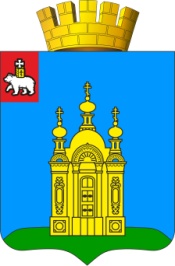 ЕЖЕГОДНЫЙ ОТЧЕТо результатах деятельности главы городского округа – главы администрации Добрянского городского округа, деятельности администрации Добрянского городского округа и иных подведомственных главе Добрянского городского округа органов местного самоуправления за 2022 годОбщие положенияЕжегодный отчет подготовлен в соответствии с решением Думы Добрянского городского округа от 27 августа 2020 г. № 282 «Об утверждении положения о порядке заслушивания Думой Добрянского городского округа ежегодного отчета о результатаx деятельности главы городского округа - главы администрации Добрянского городского округа, деятельности администрации Добрянского городского округа и иных подведомственныx главе Добрянского городского округа органов местного самоуправления». Повышение уровня и качества жизни населения, сохранение социальной стабильности и обеспечение безопасности населения – главная стратегическая цель, реализуемая органами местного самоуправления.Потенциал развития территории – это динамично изменяющаяся величина, складывающаяся как под влиянием природно-климатических и исторических условий, так и под влиянием целенаправленных воздействий управляющей системы и спонтанных факторов. В свою очередь, эффективное использование имеющегося потенциала территории в процессе жизнедеятельности населения формирует новые ресурсы, новый потенциал роста.Динамика развития нашей территории сохраняется и набирает обороты, определены новые задачи и тенденции развития нашей территории, много удалось достичь, реализованы сложные проекты. Одна из основных задач - сохранение благоприятной среды жизнедеятельности для нынешних и будущих жителей Добрянского городского округа как эколого-рекреационного пояса Пермской городской агломерации за счет обеспечения баланса между традиционными и новыми формами хозяйствования, антропогенной нагрузки и возможностей экологических ресурсов территории.Добрянский городской округ – территория доброты и гостеприимства. Приоритетом становится и создание туристического и спортивно-оздоровительного кластера с ориентиром на превращение Добрянского городского округа в рекреационную и селитебную зону для Пермской городской агломерации.В управлении социально-экономическим и пространственным развитием Добрянского городского округа преобладающим должен стать агломерационный подход, позволяющий объединить ресурсный потенциал отдельных муниципалитетов в рамках общей политики развития агломерации, как единого социально-экономического и инвестиционного пространства, с общей системой транспортного, инженерного и социального обслуживания. С едиными для всех подходами к сохранению сложившегося природно-экологического каркаса, к созданию комфортных и безопасных условий проживания и работы населения.В своем докладе я коротко расскажу об основных итогах прошлого года и перспективах развития Добрянского городского округа на ближайший период.II. Информация об исполнении полномочий главой городского округа-главой администрации Добрянского городского округа, администрацией Добрянского городского округа и иными подведомственными главе городского округа-главе администрации Добрянского городского округа органами местного самоуправления по решению вопросов местного значения, определенных УставомПлощадь Добрянского городского округа составляет 5192 квадратных километров. Протяженность территории с севера на юг составила 110 км, с востока на запад – 75 км.Административным центром округа является – город Добрянка, всего населенных пунктов – 113.Деятельность главы и администрации Добрянского городского округа строится в соответствии с приоритетами, определенными Президентом Российской Федерации и Правительством Российской Федерации, в рамках реализации стратегических направлений развития Пермского края. Главной целью Стратегии социально-экономического развития Добрянского городского округа до 2031 года является сохранение благоприятной среды жизнедеятельности для нынешних и будущих жителей округа как эколого-рекреационного пояса Пермской городской агломерации за счет обеспечения баланса между традиционными и новыми формами хозяйствования, антропогенной нагрузки и возможностей экологических ресурсов территории.Теперь подробнее о наших достижениях, проблемах и перспективах. Начнем с направления «Социальная политика».2.1. ДемографияСегодня, Добрянский городской округ, по данным доклада Управления Роспотребнадзора по Пермскому краю, относится к категории относительно благополучных территорий Пермского края по показателям рождаемости и общей смертности населения. В то же время эти показатели могут динамично изменятся под влиянием негативных внутренних и внешних факторов.По состоянию на 01 января 2023 года численность населения Добрянского городского округа составила 47 852 человек.В 2022 году в по данным Росстата родилось 471 человек, умерло 776 человек. Естественный прирост населения имеет отрицательное значение - 305 человек. Вместе с этим обстоятельством, «Коэффициент рождаемости на 1000 человек населения» выше аналогичного показателя 2021года на 0,6 промилле и составляет 8,6 промилле. «Коэффициент смертности на 1000 человек населения» за 2022 год - 14,2 промилле, что в динамике ниже аналогичного показателя 2021 года на 3,3 промилле. Миграционный прирост населения отчетного периода положительный, 445 человек (городская местность +192 человек, сельская местность + 253 человека), данное значение выше уровня миграции 2021 года на 42,6% (+ 133 человек).По данным медицинских учреждений Добрянского городского округа основными причинами смертности населения продолжают оставаться болезни системы кровообращения, заболевания органов дыхания, органов желудочно-кишечного тракта и дорожно-транспортные происшествия.Стабилизация численности населения, сохранение и рост человеческого потенциала на территории округа, сохранение здоровья жителей выступают в качестве основных целей органов местного самоуправления на территории. Приоритетным направлением деятельности администрации в области демографической политики является обеспечение устойчивой положительной динамики состояния здоровья населения и повышение качества трудового потенциала округа на основе улучшения качества жизни и здоровья населения. Своевременное выявление рисков заболеваний и их устранение позволяют сохранить здоровье людей и увеличить продолжительность жизни.Администрация Добрянского городского округа продолжает активно работать над созданием условий для оказания медицинской помощи населению. На территории округа функционируют 2 медицинских учреждения (ГБУЗ ПК «Добрянская Центральная районная больница» и ГБУЗ ПК «Полазненская районная больница»); 2 стоматологические поликлиники в г.Добрянка и р.п.Полазна (ГБУЗ ПК «Краевая клиническая стоматологическая поликлиника»); 3 сельские врачебные амбулатории и 20 ФАПов. На территории р.п. Полазна ведется строительство больницы. Строительно-монтажные работы завершены в 2022 году, полностью завершена внутренняя отделка здания, продолжаются пусконаладочные мероприятия. В настоящее время ожидаются поставки технологического медоборудования: операционные столы, компьютерная техника и прочее. После этого здание будет введено в эксплуатацию и начнется процесс лицензирования, который займет около полугода. Стоимость проекта 478,116 млн.руб., финансирование выделяется в рамках инвестиционного проекта региональной программы развития. Заказчиком выступает Управление капитального строительства Пермского края. В 2022 году был построен ФАП в с. Никулино, который будет введен в эксплуатацию в нынешнем 2023 году. Так же в текущем году планируется возведение ФАПов в д. Бобки и с. Голубята. Прорабатывается вопрос о реализации мероприятий 2024 года так же в 2023 году, это с. Сенькино и п. Бор-Ленва.Успешно продолжается реализация Программы укрепления общественного здоровья на территории Добрянского городского округа. В числе основных направлений Программы: - формирование культуры здоровья, потребности граждан различных возрастных и социальных групп в ведении здорового образа жизни, осознании ценности человеческой жизни и здоровья;- проведение коммуникационных кампаний, направленных на повышение ответственности граждан округа за свое здоровье;- создание условий, обеспечивающих возможность ведения жителями Добрянского городского округа здорового образа жизни для систематических занятий физической культурой и спортом.2.2. ЭкономикаНа территории округа по состоянию на 01 января 2023 года зарегистрировано 2082 хозяйствующих субъекта, из них 863 – предприятия и организации, 1175 – индивидуальные предприниматели, 44 – КФХ. Относительно прошлого года показатель сократился на 25 единиц или 1,2%, уменьшилось количество индивидуальных предпринимателей.Среднесписочная численность работающих на территории Добрянского городского округа, по данным Пермьстат, за отчетный период составила 14927 человек, из них: 10110 чел. – предприятия и организации, 4817 чел. - субъекты малого и среднего предпринимательства.За 2022 год уровень безработицы уменьшился на 0,54% и составил 0,86% (Диаграмма 1). В прошедшем году в ЦЗН обратилось за содействием в поиске подходящей работы 1 480 граждан или 75,2% к уровню 2021 г. Общая численность ищущих работу составила 1 908 человека, что на 731 человек меньше в сравнении с прошлым годом.Диаграмма 1Значение средней заработной платы в округе выше среднекраевого уровня и составляет 61 424 рубля, что выше уровня прошлого года на 20,4%. Значение достигнуто за счет высокой заработной платы на предприятиях строительной, нефтяной и энергетической отраслей (Диаграмма 2).Диаграмма 2Предприятиями Добрянского городского округа отгружено продукции, выполнено работ и услуг по основным видам экономической деятельности на сумму 51 253,5 млн. рублей, что выше уровня 2021 года на 8,1% (Диаграмма 3), в том числе: добыча полезных ископаемых – 13 710,6 млн. рублей (99,0%); обрабатывающие производства – 3 212,4 млн. рублей (99,1%);обеспечение электроэнергией, газом и паром – 27 024,3 млн. рублей (111,8%); водоснабжение, водоотведение, организация сбора и утилизации – 460,9 млн. рублей (134,3%).Диаграмма 3На территории Добрянского городского округа в 2022 году введено в эксплуатацию 4 магазина. Общая площадь предприятий розничной торговли на 31 декабря 2022 года составляет 44 428,3 тыс. кв. м (2021 год – 43 458,3 тыс. кв.м), торговая площадь на 1 тыс. жителей – 792,7 кв. м (2021 год - 789,6 кв. м). В Перечень (реестр) муниципального имущества, предназначенного для предоставления во владение и (или) пользование субъектам МСП и самозанятым включено 10 объектов недвижимости. Передано в аренду 10 объектов имущества Добрянского городского округа (8 субъектам МСП, 2 объекта самозанятым), заключены 8 договоров аренды со льготой по арендной плате и на долгосрочной основе.Для оказания поддержки субъектам малого и среднего предпринимательства, осуществляющим деятельность на территории Добрянского городского округа в рамках муниципальной программы «Экономическая политика», утвержденной постановлением администрации Добрянского муниципального района от 22 ноября 2019 г. № 1907, в 2022 году реализовывались следующие мероприятия.1. Финансовая поддержка в следующих формах:- предоставление субсидии из бюджета округа субъектам малого и среднего предпринимательства на доставку товаров первой необходимости в малонаселенные и отдаленные населенные пункты. Субсидию получил один предприниматель, доставка первой необходимости осуществлялась в п. Таборы;- предоставление субсидий крестьянским (фермерским) хозяйствам на возмещение части затрат, связанных с проведением агротехнических работ, повышением плодородия и качества почв. В отчетном периоде данную субсидию получили 3 КФХ хозяйства, на общую сумму 347,1 тыс. руб.;- организация и проведение ярмарочных мероприятий, способствующих сбыту сельскохозяйственной продукции и сельскохозяйственных животных. В 2022году были проведены 4 сельскохозяйственные ярмарки на территории г.Добрянки и 3 сельхозярмарки на территории р.п. Полазна. В ярмарочной торговле приняли участие 57 субъектов малого и среднего предпринимательства.По состоянию на 01 января 2023 года в крестьянских (фермерских) хозяйствах Добрянского городского округа поголовье крупного рогатого скота сократилось и составило 301 гол. (2021 год – 558 гол.), в том числе уменьшилось количество коров - 99 голов (2021 год – 241 гол.) и поголовье свиней 152 голов (2021 год – 372 гол.). Соответственно сократилось производство молока - 567,8 тонн (2021 год – 1425,57 тонн), реализация молока 477,3 тонны (2021 год – 1243,75 тонн). Уменьшение поголовья крупного рогатого скота и снижение производственных показателей связано с закрытием хозяйств (ввиду отсутствия кадров и возникших финансовых трудностей – образование долгов в период пандемии), а также в связи с перепрофилированием хозяйств на другие виды сельскохозяйственного производства (разведение овец и баранов). Мяса реализовано 89,71 тонн (2021 год – 163,01 тонны). Уменьшение реализации мяса связано со вспышками вируса «африканской чумы свиней» на территории Пермского края и введенными ограничениями на реализацию свиней, мяса свинины и продукции ее переработки в неустановленных местах.Посевные площади сельскохозяйственных культур в сельскохозяйственных предприятиях увеличились в 2022 году на 7,06 га и составили 1546,26 га.Наблюдается положительная динамика по всем объемам произведенной продукции в рыбоводной отрасли. Итоги 2022 года: объем товарной рыбы составил 51 тонн (2021 год – 33 тонн), рыбопосадочного материала – 19 тонн (2021 год – 4,6 тонн), икры осетровых рыб – 70,4кг (2021 год – 97 кг), объемы произведенной икры форелевых рыб – 65,7 кг (2021 год – 10 кг).В соответствии с Законом Пермского края от 07.06.2013 № 209-ПК «О передаче органам местного самоуправления Пермского края отдельных государственных полномочий по поддержке сельскохозяйственного производства» администрации Добрянского городского округа переданы полномочия по поддержке сельскохозяйственного производства. В рамках исполнения данных полномочий сформирован реестр крестьянских (фермерских) хозяйств, осуществляющих деятельность на территории округа. На сегодняшний день в реестре состоит 23 сельскохозяйственных товаропроизводителя.  Участники данного реестра могут участвовать в муниципальных и государственных программах по поддержке сельхозтоваропроизводителей. За 2022 год 3 крестьянских (фермерских) хозяйства получили поддержку из местного бюджета и 2 крестьянских (фермерских) хозяйства из краевого и федерального бюджетов. Общая сумма поддержки в 2022 году составила 6 914,307 тыс. рублей.2. Информационная поддержка осуществлялась в следующих формах:-  обеспечения работы Совета по предпринимательству и улучшению инвестиционного климата в Добрянском городском округе. В прошедшем году проведены 3 заседания Совета, рассматривались вопросы государственной поддержки малого и среднего предпринимательства в Пермском крае в 2022 году, меры имущественной поддержки предпринимательства в Добрянском городском округе, микрофинансовая поддержка и другие.- оказания консультативной и информационной поддержки субъектам малого и среднего предпринимательства и сельскохозяйственным товаропроизводителям, за 2022 год такая поддержка оказана 103 субъектам, в том числе об изменениях в сфере законодательства, о развитии потребительского рынка, по вопросам создания и развития бизнеса, о практике применения закона о защите прав потребителей.Привлечение инвестиций на территорию округа является ключевой задачей как для модернизации и расширения существующего производства, так и для создания новых производств, а значит и новых рабочих мест. 
По-прежнему основным источником инвестиций являются собственные средства предприятий. Объем инвестиции в основной капитал по 2022 году составил 14,4 млрд. рублей, что выше на 8,7 млрд.рублей аналогичного показателя 2021 года (рост 154,8%)Инвестиционный профиль Добрянского городского округа направлен на развитие инвестиционного потенциала территории. Работа по реализации инвестиционных идей распланирована до 2025 года, имеет системный и поступательный подход. Обращения и предложения инвесторов рассматриваются незамедлительно, организовываются встречи. На официальном сайте Добрянского городского округа ведется раздел «Инвестиционный климат», где размещается вся актуальная информация.Бизнес сообществом предложено 4 новых проекта:1. Строительство новых котельных в Красновишерске, на Уньве (ООО Управление технологического транспорта «Полазнанефть»);2. Строительство нового отеля (ООО Санаторий «Демидково»);3. Стоительство экодомов, ориентировочно на 30 ед. (ООО Санаторий «Демидково»);4. Строительство многофункционального спортивного комплекса и комплекса бань (ООО Санаторий «Демидково»).Предложено 5 проектов по развитию действующего бизнеса:1. Ежегодное обновление парка транспортных средств (ООО Управление технологического транспорта «Полазнанефть»);2. Расширение географии – выход на территории Удмуртии и Западной Сибири (ООО Управление технологического транспорта «Полазнанефть»);3. Расширение производственных площадей и увеличение объемов производства (ООО «ПРОМЫШЛЕННАЯ ГРУППА ПРОГРЕССИЯ»);4. Реновация действующего номерного фонда (ООО Санаторий «Демидково»);5. Расширение ассортимента – увеличение количества образовательных программ (ЧОУ ДПО «ЦЕНТР КОРПОРАТИВНОГО ОБУЧЕНИЯ»).Основными потенциальными инвесторами Добрянского городского округа являются: ООО «Управление строительства Пермской ГРЭС», ООО «Центр технического сервиса», ООО «Эталон-Пермь», ООО Управление технологического транспорта «Полазнанефть», ООО «ПРОМЫШЛЕННАЯ ГРУППА ПРОГРЕССИЯ»; ООО «Санаторий «Демидково», ООО «Эстек-Контракт», ЧОУ ДПО «ЦЕНТР КОРПОРАТИВНОГО ОБУЧЕНИЯ», ИП Адамович Игорь Валентинович, ООО Санаторий «Уральская Венеция».Была проделана огромная работа по сбору информации в целом по территории, актуализирована социально экономическая информация, выявлены сильные и слабые стороны округа, учтена его специфика, позиции и предложения бизнеса, власти и жителей.Итог - разработка 55 бизнес – идей, выделено 10 из них, которые предполагаются наиболее перспективными, обеспеченными ресурсами и спросом для реализации на территории Добрянского городского округа. Такие как:Производство рыбной продукции (вяленой, холодного и горячего копчения);Организация разведения карпов;Создание сельскохозяйственного производственного кооператива по хранению и переработке рыбы;Создание придорожного или туристического кафе с рыбным ассортиментом;Организация производства деревянных домокомплектов;Создание лесопильного производства;Организация производства по разливу минеральной воды;Строительство базы отдыха рекреационного типа;Строительство гостиницы; Производство сендвич панелей.С 1 января 2016 года принятие нормативного правового акта, касающегося предпринимательской и иной экономической деятельности, без проведения оценки регулирующего воздействия не допускается. В целях соблюдения принципа публичности и открытости нормотворческой деятельности, в рамках процедуры оценки регулирующего воздействия, в течение 2022 года на сайтах Добрянского городского округа www.dobrraion.ru и www.dobr-pravo.ru проводились публичные консультации по проектам нормативных правовых актов представительного и исполнительного органов власти.Проведение публичных консультаций так же играет важную роль, поскольку на стадии подготовки проектов помогает привлечь к участию всех заинтересованных лиц с целью выявления и устранения норм, которые могут стать барьером для развития бизнеса в Добрянском городском округе.В целом по округу в течение последних 3 лет наблюдается увеличение количества подготовленных заключений на проекты нормативных правовых актов: 2020 год – 6; 2021 год – 12; 2022 – 9, на 01.05.2023 – 7 процедур ОРВ.В 2022 году, в рамках Указа Губернатора Пермского края от 30 декабря 2014 г. № 224 «О внедрении на территории Пермского края «Стандарта развития конкуренции в субъектах Российской Федерации», в Добрянском городском округе продолжилась работа по реализации Стандарта развития конкуренции.Актуальная информация о реализации мероприятий Стандарта так же регулярно размещалась в сети «Интернет» на официальном сайте Добрянского городского округа. С 20 января 2022 года начал действовать Совет по предпринимательству и улучшению инвестиционного климата в Добрянском городском округе, утвержденный постановлением администрации округа от 20.01.2022 № 116. Проведен мониторинг состояния конкурентной среды на рынках товаров, работ и услуг Добрянского городского округа (декабрь 2022 года); организовано участие физических лиц (потребителей товаров, работ и услуг) и юридических лиц в онлайн-анкетировании состояния конкурентной среды в Пермском крае (декабрь 2022 года); на 01.01.2023 года актуализирован Реестр (перечень) хозяйствующих субъектов Добрянского городского округа, доля участия муниципальных образований в которых составляет 50 и более %.В соответствии с «Дорожной картой», размещенной на сайте Добрянского городского округа, реализация Стандарта была направлена на содействие развитию конкуренции на следующих рынках: - услуги дополнительного образования; - сфера наружной рекламы; - услуги розничной торговли лекарственными препаратами, медицинскими изделиями и сопутствующими товарами; - услуги по ремонту автотранспортных средств; - услуги связи, в том числе услуг по предоставлению широкополосного доступа к информационно-телекомуникационной сети «Интернет»; - оказание услуг по перевозке пассажиров автомобильным транспортом по муниципальным маршрутам; - кадастровых и землеустроительных услуги.Все мероприятия, предусмотренные «Дорожной картой», администрацией округа в отчетном 2022году были реализованы в полном объеме, и ключевые целевые показатели, утвержденные в карте, исполнены на 100%.В целях повышения доступности и качества услуг связи на территории Добрянского городского округа реализуется программа «Устранение цифрового неравенства». В 2022 году в рамках данной программы Министерством цифрового развития, связи и массовых коммуникаций Российской Федерации установлены точки коллективного доступа к сети «Интернет» в п. Нижний Лух, с. Сенькино, с. Никулино, с. Липово, д. Ключи (по данным Ростелеком).Так же, в отчетном периоде, доступностью сотовой связью и мобильным выходом в «Интернет» обеспечено с.Голубята, установлена вышка сотовой связи оператора «МТС» в д. Кунья. В 2023 году планируется установить точки коллективного доступа к сети «Интернет» в д. Завожик, п.Бор-Ленва, п. Ветляны.Для обеспечения сельских жителей устойчивой сотовой связью в настоящее время в п. Ветляны на ул.Школьная идут работы по установке вышки сотовой связи оператора «Теле 2». В 2022 году на ул. Дальняя в этом поселке уже была установлена вышка сотового оператора «Мегафон».  		    В настоящее время на территории округа работают провайдеры: - предоставляют услуги домашнего интернета (МТС, Ростелеком, Enter); - проводят интернет в квартиры и к частным домам (МТС, Ростелеком, Enter); - подключают интернет для бизнеса (МТС, Ростелеком, Enter). В округе так же работают 5 операторов мобильной связи – Ростелеком, Теле 2, МТС, МегаФон, Билайн, поддерживающие стандарты связи до 4 поколения (GSM, 3G, 4G). Все они обеспечивают стабильный прием сигнала сотовой сети в г. Добрянка, р.п. Полазна и большинстве населённых пунктов нашего округа.2.3. Управление земельно-имущественными ресурсами и градостроительная деятельностьВажной задачей остается увеличение неналоговых доходов бюджета от использования земли и муниципального имущества. Для ее решения администрацией округа проводится стимулирование к выкупу земельных участков под «действующим бизнесом», вовлечение в оборот земельных участков под жилищное строительство и строительство производственных предприятий.Реализация указанных целей нашла отражение в муниципальной программе «Управление ресурсами» Добрянского городского округа.В целом за 2022 год доходы от использования земли составили 148,8 млн.рублей, что выше показателя прошлого года на 5,0%. Более половины из которых – 81,1 млн. руб.– это неналоговые доходы – аренда земли, продажа, сервитуты, а налог на землю составил 67,8 млн. руб. В целом, площадь вовлеченных земельных участков под жилищное строительство и строительство промышленных предприятий и промышленных парков, составила 41,7 га (на 104,5 % выполнен целевой показатель), в том числе площадь вовлеченных земельных участков конкретно под жилищное строительство составила 24,83 га. (на 123,5 % выполнен целевой показатель).  Спрос на земельные участки в нашем округе удовлетворяется своевременно и полностью. Кроме того, ведется вовлечение в оборот новых участков под иные цели, не связанные со строительством.Всего за 2022 год было объявлено 12 аукционов, по продаже в собственность и предоставление права аренды земельных участков. Зарегистрировано 37 сделок посредством торгов: в собственность 26 земельных участков, право аренды 11 земельных участков. Доходы в бюджет от продажи земельных участков за 2022 год составили 8 247,9 тыс руб. Общее количество обращений в сфере земельных отношений за 2022 год составило 2990 шт. Заключено 246 договоров аренды и купли-продажи земельных участков, по 51 земельному участку увеличен срок действия договора аренды в соответствии с 58 ФЗ; 154 земельных участка перераспределены; выдано 830 разрешений на размещение объектов инженерной инфраструктуры; принято 259 решений об установлении публичных сервитутов (линейные объекты электрических и газовых сетей муниципального и регионального значения).Земля – многодетным. На территории Добрянского городского округа реализуется Закон Пермского края от 01.12.2011 № 871-ПК «О бесплатном предоставлении земельных участков многодетным семьям в Пермском крае». За 2022 год на учет в целях предоставления земельного участка в собственность бесплатно поставлено 13 многодетных семей. Всего на учете по состоянию на 01.01.2023 года состоит 229 многодетных семей.В 2022 году было предоставлено 11 земельных участков, 5 многодетных семьей получили единовременную денежную выплату в размере 200 000 рублей на приобретение земельного участка. В августе 2022 года заключено Соглашение о сотрудничестве между администрацией города Перми и администрацией Добрянского городского округа для проведения мероприятий в сфере обеспечения прав многодетных семей при предоставлении в собственность бесплатно земельного участка, согласно которому 6 многодетных семей, состоящие на учете в городе Перми получили земельные участки, расположенные в СНТ «Дружба».Администрацией Добрянского городского округа проводятся мероприятия по передаче земельного участка с кадастровым номером 59:18:0000000:15936 (бывшая воинская часть д. Мохово, в настоящее время отнесена Генпланом округа к д. Заборье) из федеральной собственности в муниципальную собственность в целях дальнейшего предоставления многодетным семьям р.п. Полазна.Один из видов пополнения неналоговых доходов – приватизация неиспользуемого для муниципальных нужд имущества. В план приватизации включено 23 объекта, в том числе газопровод низкого давления в микрорайоне «Задобрянка». В бюджет Добрянского городского округа от приватизации муниципального имущества в 2022 году поступило 14 682, 0 тыс. руб. Наружная реклама. В отчетном периоде выдано 14 предписаний о демонтаже незаконно размещенных конструкций, 9 разрешений на установку и эксплуатацию рекламных конструкций. Было заключено 10 договоров на установку и эксплуатацию рекламных конструкций, доходы по ним составили 381,2 тыс.руб., госпошлина – 30,0 тыс.рублей. Размещение нестационарных торговых объектов на территории Добрянского городского округа. В отчетном году Управлением земельных и имущественных отношений проведено 11 электронных аукционов на право заключения договоров на размещение НТО на территории Добрянского городского округа. По результатам данных торгов предоставлено 4 места, заключено 15 договоров на размещение НТО. В бюджет городского округа поступила плата за размещение НТО в сумме 442 тыс. рублей.  Выявлено 3 самовольно установленных НТО и 13 незаконно размещенных НТО, из них 5 объектов демонтированы владельцами в добровольном порядке, 2 торговых павильона демонтированы в принудительном порядке.Реализация государственной программы «Национальная система пространственных данных» (НСПД). Пермский край является пилотным регионом, участвующим в создании федеральной государственной информационной системы «Единая цифровая платформа «Национальная система пространственных данных». Добрянский городской округ в 2022 г вошел в число пилотных территорий Пермского края в реализации вышеназванной государственной программы Российской Федерации. Президентом Российской Федерации утвержден перечень поручений от 11.08.2022 № пр-1424 по вопросам исполнения программы.В целях достижения установленных показателей Дорожной карты на постоянной основе проводится информационная работа с потенциальными правообладателями объектов недвижимости. На 01 декабря 2022 г. в отношении 1165 ранее учтенных объектов недвижимости правообладатели самостоятельно зарегистрировали ранее возникшие права. Так же по состоянию на 01 декабря 2022г. снято по актам осмотра с кадастрового учета 2720 ранее учтенных объектов недвижимости в связи с прекращением их существования. В ЕГРН внесены сведения на основании решений о выявлении правообладателей  в отношении 311 ранее учтенных объектов недвижимости. Выявлены и включены в банк данных о земле "Земля для стройки" земельные участки, возможные под застройку МКД, ИЖС, площадь которых составляет 18,13 га. Мероприятия в рамках достижения установленных показателей Дорожной карты по реализации проекта «Наполнение Единого государственного реестра недвижимости необходимыми сведениями» осуществляются на постоянной основе. В том числе задачи наполнения ЕГРН сведениями о правообладателях решаются в ходе проведения Комплексных кадастровых работ (ККР). В 2022 году проведены комплексные кадастровые работы на территории кадастровых кварталов 7 населенных пунктов д. Боровково, д. Завожик, д. Большое Заполье, с. Липово, п. Ольховка, п.Ветляны, п. Ярино. В ходе комплексных кадастровых работ были уточнены границы земельных участков, зданий и сооружений, образованы земельные участки, исправлены реестровые ошибки, сформированы земельные участки общего пользования, занятые площадями, улицами. Работы проведены в отношении 2120 объектов недвижимости. Кроме того, было разработано и утверждено семь проектов межевания вышеуказанных территорий. В целях реализации «Закона о гаражной амнистии» (79-ФЗ) на территории Добрянского городского округа проводится информационно - разъяснительная работа о порядке оформления прав на гаражи и земельные участки под ними. За 2022 год по «гаражной амнистии» зарегистрировано прав на 58 объектов. За 2022 год управлением градостроительства и архитектуры подготовлено 25 проектов по планировке территории, в том числе 7 комплексных кадастровых работ (д. Липово, п. Ольховка, д. Большое Заполье, д. Завожик, п. Ветляны, п. Ярино, д. Боровково). Утверждена схема рекламных конструкций. Внесены изменения в Правила землепользования и застройки Добрянского городского округа Пермского края. По всем предоставляемым муниципальным услугам актуализированы административные регламенты.В отчетном 2022 году подготовлено и выдано: - градостроительных планов земельных участков – 674 шт.;- уведомлений о соответствии или несоответствии указанных в уведомлении о планируемых строительстве или реконструкции объекта индивидуального жилищного строительства или садового дома параметров объекта индивидуального жилищного строительства или садового дома установленным параметрам и допустимости размещения объекта индивидуального жилищного строительства или садового дома на земельном участке – 320 шт.;- присвоено 1680 адресов;- 30 разрешений на строительство;- 14 разрешений на ввод объекта в эксплуатацию;- 14 решений о согласовании перепланировки и (или) переустройства жилого (нежилого) помещения в многоквартирном доме;- 19 актов приемки в эксплуатацию после проведения переустройства и (или) перепланировки жилого (нежилого) помещения в многоквартирном доме;- 25 решений о признании садового дома жилым домом и жилого дома садовым домом;- 32 ед. -предоставление сведений, документов и материалов, содержащихся в государственных информационных системах обеспечения градостроительной деятельности.           За 2022 год на территории Добрянского городского округа введено в эксплуатацию 56922 кв. м жилья (428 дома). Объем ввода жилья увеличился в связи с действием «дачной амнистии».2.4. ОбразованиеСистема образования остается одной из самых важных в социальной сфере нашей территории. Основными задачами администрации округа и уполномоченного органа – управления образования являются:- предоставление общедоступного и бесплатного дошкольного, начального общего, основного общего, среднего общего и дополнительного образования детей на территории городского округа;- организация каникулярного отдыха и занятости детей;- реализация федерального государственного образовательного стандарта дошкольного образования, начального общего образования, основного общего образования, а также введение ФГОС среднего образования;- реализация федерального государственного образовательного стандарта ОВЗ на уровне начального общего образования, основного общего образования;- проведение мероприятий по укреплению материально-технической базы образовательных учреждений;- обеспечение муниципального мониторинга системы образования и проведения независимой оценки качества образования; - развитие платных услуг в образовательных организациях округа; - участие в реализации приоритетного национального проекта «Образование».Система образования Добрянского городского округа включает в себя 19 образовательных учреждений: 10 общеобразовательных школ, в том числе 2 основных и 8 средних школ; 6 дошкольных образовательных учреждений, которые расположены в 12 объектах, в 6-ти общеобразовательных учреждениях функционируют дошкольные группы, которые расположены в 10 объектах; 2 учреждения дополнительного образования, расположены в 3-х объектах; 1 учреждение дополнительного профессионального образования – информационный методический центр.Доля образовательных учреждений, обеспеченных бессрочными лицензиями на осуществление образовательной деятельности, последние несколько лет составляет 100%.  Все дети округа в возрасте от 1 до 7 лет, заявившиеся на получение места в детском саду, обеспечены дошкольным образованием. Детские сады в 2022 году посещали 2803 дошкольников (на 244 человека меньше, чем в 2021 году).  Это связано со снижением рождаемости и нежеланием родителей отдавать детей в детский сад в раннем возрасте. Обеспеченность местами в детских садах, присмотр и уход за детьми в населенных пунктах Добрянского городского округа составляет 100% (всего мест - 3218, воспитанников - 2803). Процент переуплотнённости в 2022 году составил 0,87%. В рамках обновления содержаний и технологий три детских сада в 2021-2022 учебном году прошли конкурсный отбор и им присвоен статус федеральная инновационная площадка. Воспитанники детского сада №16 «ПроУспех» будут учиться основам алгоритмизации и программирования. Педагоги прошли обучение, закуплено оборудование. В Полазненском детском саду №7 внедряется новая модель развития поисково-исследовательской деятельности дошкольников в ДОУ в соответствии с принципом системной дифференциации. В МБОУ «Добрянский детский сад № 15» реализуется инновационная площадка по теме «Развитие компетенций в соответствии с программой “Kidskills” и “Juniorskills” средствами STEM-образования - проект “STEM-skills”».По образовательным программам начального, основного и среднего общего образования по состоянию на 01 января 2023г. обучались 6788 человек, увеличение в сравнении с прошлым годом составило 115 человек (на 01.01.2022г. – 6673 чел.).Растет востребованность формы получения начального общего, основного общего и среднего общего образования вне образовательной организации: на 01.01.2021г.  9 человек обучались по семейной форме обучения, на 01.01.2022 - 26 обучающихся, на 01.01.2023 родители уже 39 обучающихся уведомили управление образования о переходе на обучение вне общеобразовательной организации. Причины такого выбора - состояние здоровья, индивидуализация обучения, занятие спортом на профессиональном уровне, обучение в частных образовательных организациях, не имеющих лицензии на осуществление образовательной деятельности, другая школа, нежелание и неготовность обучаться в условиях большой массовой школы.Освоение обучающимися основных образовательных программ основного общего и среднего общего образования завершается обязательной государственной итоговой аттестацией. На территории Добрянского городского округа функционирует единственный в муниципалитете пункт проведения государственной итоговой аттестации по образовательным программам среднего общего образования (далее - ЕГЭ) на базе МБОУ «Добрянская СОШ № 3». Пункт проведения экзамена в соответствии с требованиями федерального Порядка проведения ЕГЭ оснащен оборудованием, необходимым для его проведения. В 2022 году из 153 выпускников текущего года до государственной итоговой аттестации по образовательным программам среднего общего образования было допущено 152 выпускника 11-х классов. Успешно прошли ГИА-11 и получили аттестаты о среднем общем образовании 149 человек.Результаты аттестации выпускников Добрянского городского округа ниже средних баллов ЕГЭ по Пермскому краю по всем предметам, кроме химии; в сравнении с общероссийскими результатами - средние баллы ЕГЭ наших выпускников по таким предметам как физика, химия, информатика - выше средних по России. Снижение тестовых средних баллов, по сравнению с 2021годом - это общероссийская тенденция. Объективно низкие результаты ЕГЭ экспертами связывается с низкой эффективностью обучения в период дистанционного формата. Тем не менее, средние тестовые баллы 11-тиклассников Добрянского городского округа по русскому языку, математике, физике, химии, географии и обществознанию в 2022 году незначительно выше прошлогодних. Количество выпускников, получивших неудовлетворительные результаты ЕГЭ снизилось на треть и составило 5,3% от общего количества человекоэкзаменов.Количество «отличных» работ по физике, биологии, географии и английскому языку выросло по сравнению с прошлогодними результатами. По таким предметам, как профильная математика и физика доля высоко балльных работ на уровне Пермского края, а по биологии – выше, чем в Пермском крае.Как и в 2021году, двое выпускников округа получили максимальный результат в 100 баллов по результатам Единого государственного экзамена (из 67 стобалльников Пермского края), в этом году - по химии: Ромашов Максим, выпускник Добрянской СОШ №3, учитель Варлыга Алла Ивановна и Гурьева Юлия, выпускница Добрянской СОШ №5, учитель Силина Ирина Михайловна.Медалями «За особые успехи в учении» награждены 11 выпускников из пяти городских школ, получив на ЕГЭ по математике и русскому языку не менее 70 баллов.В 2022 году к государственной итоговой аттестации по образовательным программам основного общего образования было допущено 540 выпускников (501 - в форме Основного государственного экзамена, 39 - в форме Государственного выпускного экзамена), 3 из них - экстерны, обучающиеся вне образовательной организации по семейной форме обучения. Успешно прошли ГИА-9 и получили аттестаты об основном общем образовании 538 выпускников 9 классов. Еще 28 выпускников с ограниченными возможностями обучения прошли итоговую аттестацию по трудовому обучению для детей с умственной отсталостью (интеллектуальными нарушениями) и получили свидетельство об обучении.В Добрянском городском округе стабильно функционирует система образования по адаптированным программам, ориентированная на оказание дифференцированной психолого-педагогической, медико-социальной помощи различным категориям детей с ограниченными возможностями здоровья (далее ОВЗ), детям инвалидам и их семьям. В образовательных организациях округа обучаются 524 детей с ОВЗ, что составляет 5% от общего количества детей. Из них: с задержкой психического развития – 348 чел., с интеллектуальными нарушениями (умственной отсталостью) – 140 обучающихся и воспитанников, 36 детей – инвалидов с сохранным интеллектом.Работает территориальная психолого-медико-педагогическая комиссия (ТПМПК). Специалистами комиссии обследовано 184 ребенка, из них первично – 104 обучающихся, повторно - 80. Психолого-педагогическое сопровождение детей с особыми образовательными потребностями организовано через работу психолого-педагогических консилиумов, проведение индивидуальных и групповых коррекционно-развивающих занятий узкими специалистами и учителями-предметниками.В 2022 году количество детей в возрасте 5-18 лет, получающих услуги по дополнительному образованию в организациях различной организационно-правовой формы и формы собственности, в общей численности детей данной возрастной группы составило 7029 детей, что составило 69,3% (на 8,4% выше, чем в 2021 году). Два учреждения дополнительного образования в рамках выделенных бюджетных ассигнований посещает 1811 детей или 25,8% от всего количества детей, охваченных дополнительной занятостью.С целью увеличения охвата детей от 5 до 18 лет дополнительным образованием, в рамках реализации мероприятий федерального проекта «Успех каждого ребенка» национального проекта «Образование» создан муниципальный опорный центр дополнительного образования детей для организационного, методического и аналитического обеспечения внедрения и реализации системы персонифицированного учета и персонифицированного финансирования дополнительного образования детей. Центр сформирован на базе Информационно-методического центра.Для развития образовательной среды и обновления содержания образования, в том числе с целью повышения учебной мотивации обучающихся продолжается участие в мероприятиях регионального проекта «Современная школа». В 2022 году открыт еще один Центр образования цифрового и гуманитарного профилей «Точка роста» в рамках реализации федерального проекта «Современная школа» национального проекта «Образование» на базе МБОУ «Полазненская СОШ № 1».Дети школ г. Добрянка и р.п. Полазна изучают часть материала по предметам на базе Центров, используя новое оборудование. А педагоги Центров, прошедшие специальное обучение проводят уроки в новом, современном формате. Учебные занятия с использованием инфраструктуры, средств обучения и воспитания организованы для 100% обучающихся Добрянской СОШ № 3 (информатика, технология и ОБЖ) и 47% обучающихся Полазненской СОШ №1 (математика, информатика, химия, физика и технология).  383 обучающихся других школ округа осваивают основные образовательные программы по технологии, ОБЖ и информатике в сетевой форме на базе Центра «Точка роста» в Добрянке. Обучающиеся сельских школ округа со 2 по 9 класс приезжают на занятия по 5 направлениям дополнительного образования: техническое, гуманитарное, цифровое, естественно-научное и шахматное. Так в 2022 году 333 ребенка охвачены дополнительными общеразвивающими программами на базе Центра «Точка роста». На сотрудничество в области инновационной образовательной деятельности, выявление и поддержку талантливых детей, реализацию дополнительных общеобразовательных и профессиональных программ, развитие системы ранней профессиональной ориентации обучающихся направлено выстроенное взаимодействие школ Добрянки и Полазны с Центром дополнительного образования «Дом научной коллаборации им. А.А. Фридмана», созданном при Университете в рамках федерального проекта «Успех каждого ребенка» национального проекта «Образование».С целью обеспечения доступности дополнительных общеобразовательных программ естественнонаучной и технической направленностей, соответствующих приоритетным направлениям технологического развития Российской Федерации, и увеличения охвата детей деятельностью детских технопарков организовано взаимодействие общеобразовательных организаций Добрянского городского округа с региональными центрами дополнительного образования: детскими технопарком «Кванториум. Фотоника», мобильным технопарком «Кванториум», другими региональными центрами дополнительного образования детей:75 обучающихся Полазненской СОШ №1 и Полазненской СОШ №3 выезжают в г. Пермь для обучения в региональном центре дополнительного образования «Дом научной коллаборации» («ДНК»).С сентября 2022 года 55% обучающихся Добрянской СОШ №2 получили возможность на регулярной основе обучаться по дополнительным общеразвивающим программам технической направленности с использованием инфраструктуры «Мобильного Кванториума». В  результате такой интеграции и развития сетевого взаимодействия с региональными центрами дополнительного образования детей обеспечивается повышение качества и доступности современного дополнительного образования детей с использованием актуального высокотехнологичного оборудования технопарков, популяризация технического творчества, пропаганда технических и рабочих профессий среди школьников, создаются условия для выполнения целевых показателей федерального проекта «Успех каждого ребенка» в рамках национального проекта «Образование».С 2017 года учреждение дополнительного образования Школа технического резерва является муниципальным ресурсным центром по развитию детского технического творчества в Добрянском городском округе. Благодаря оснащению ресурсного центра современным оборудованием в Школе технического резерва реализуются следующие образовательные программы для детей и подростков Полазны и Добрянки: «Инженерный клуб» - проектное объединение для старшеклассников, Робототехника на платформе LEGO -  для учащихся с 1 по 9 класс, Робототехника на платформе ARDUINO – для учащихся с 7 по 11 класс. С 01 ноября 2021 года успешно функционирует филиал в г Добрянка по адресу: ул. Герцена, 38. В 2022 году учреждение стало победителем отбора для создания центров цифрового образования детей «IT-куб» в 2023 году, в рамках Федерального проекта «Цифровая образовательная среда» национального проекта «Образование».В 2022 году вновь 9 школьников награждены Знаком отличия Пермского края «Гордость Пермского края» по трем номинациям: «Интеллект», «Культура и искусство» и «Физическая культура и спорт».Всероссийская олимпиада школьников - одно из самых массовых мероприятий, направленных на выявление одаренных и талантливых обучающихся 4-11 классов. Черепанова Стефания, выпускница 9 класса МБОУ "Полазненская СОШ №1" (учитель Черепанова Людмила Александровна), стала не только участницей региональных этапов Всероссийской олимпиады школьников по истории и обществознанию, но и призером регионального этапа Всероссийской олимпиады школьников по праву.В рамках ежегодной Торжественной церемонии награждения призеров и победителей муниципального и регионального этапов Всероссийской олимпиады школьников 2021-2022 учебного года Стефания и ее наставник были награждены Благодарностями и ценными подарками Главы городского округа - главы администрации Добрянского городского округа. Всего в рамках ставшей традиционной торжественной церемонии было награждено 175 школьников, ставших призерами и победителями олимпиады.С марта 2022 г. на регулярной основе во всех школах проводились различные мероприятия, освещающие спецоперацию на Украине (круглые столы, лектории, тематические классные часы и всероссийские онлайн-уроки, дискуссионные клубы, тренинги и интерактивы) с целью формирования у подростков антитеррористического сознания, активной гражданской позиции и минимизации воздействия деструктивных течений и групп антироссийской направленности. С 1 сентября школьники участвуют в еженедельной церемонии поднятия/выноса знамени и исполнения гимна РФ, что способствует формированию у детей и подростков уважения к символам российской государственности, воспитанию гордости за свою родину и уважения к историческому прошлому своей страны.Также по понедельникам все школьники с 1 по 11 класс охвачены курсами внеурочной деятельностью «Разговоры о важном». В простой и доступной форме педагоги проводят занятия с целью привития подрастающему поколению традиционных российских духовно-нравственных ценностей, затрагивают важнейшие вопросы, волнующие современных детей. Центральными темами «Разговоров о важном» являются патриотизм и гражданское воспитание, семейные ценности и дружба, историческое просвещение, нравственность, экология и другие.Большое внимание уделяется сохранению памяти о прошлом, формированию уважения нового поколения к опыту и заслугам предыдущих поколений к истории страны и малой родины. В учреждениях образования действует шесть школьных музеев, которые тесно сотрудничают с Добрянским историко-краеведческим музеем. Проводятся встречи и семинары по ведению музейной работы в школах. Школьные музеи принимают активное участие в краевых конкурсах. В номинации «Лучшая следопытская работа городского школьного музея» регионального этапа Всероссийского конкурса следопытских работ школьных музеев «Неизвестный солдат» «Помним. Гордимся. Чтим» диплом III степени получил поисковый отряд Добрянской школы №3. В Краевом конкурсе музеев образовательных организаций Пермского края 3 место занял музей образовательной организации МБОУ «Полазненская СОШ № 3». На 01.01.2023г. в Добрянском городском округе на информационно-коммуникационной образовательной платформе «Сферум» зарегистрировано 17 учреждений (в том числе школы, детские сады, учреждения дополнительного образования) и управление образования администрации. Учителей зарегистрировано - 269 чел., учеников – 635 чел. Регистрация детских садов и учреждений дополнительного образования не является обязательным.В целях реализации федерального проекта «Кадры для цифровой экономики» национальной программы «Цифровая экономика Российской Федерации» Министерством цифрового развития, связи и массовых коммуникаций Российской Федерации совместно с АНО ВО «Университет Иннополис» осуществляется проект «Цифровой образовательный контент». В рамках проекта предоставляется бесплатный доступ к цифровым образовательным ресурсам и сервисам образовательным организациям, реализующим программы начального общего, основного общего, среднего общего и среднего профессионального образования Пермского края.В целях реализации мероприятия по внедрению целевой модели цифровой образовательной среды в общеобразовательных организациях регионального проекта «Цифровая образовательная среда» в восемь школ Добрянского городского округа поставлено оборудование: интерактивные комплексы, многофункциональные устройства, ноутбуки для управленческого персонала, ноутбуки для педагогов, комплекты ноутбуков мобильного класса. В августе 2022 г. поступило оборудование в МБОУ «Вильвенская СОШ», а в 2023г. планируется поставка в МБОУ «Сенькинская СОШ».Использование современной инфраструктуры способствует созданию образовательной среды для профессиональной самореализации обучающихся. 406 обучающихся охвачены мероприятиями проекта «Билет в будущее».  Учитель МБОУ «ДСОШ №3» - Мелкозерова Оксана Викторовна стала победителем проектного модуля «Моя профориентационная инициатива» проекта «Билет в будущее». Проект вошел в ТОП – 15 РФ. 36 обучающихся приняли участие в проекте «Открытый университет», более 130 учеников охвачены деятельностью региональных центров. Ежегодно в образовательных организациях округа проводятся ремонтные работы и укрепляется материально-техническая база учреждений. В отчетном году за счет субсидий преобразованным территориям и за счет средств местного бюджета проведены ремонтные работы в 15-ти учреждениях на общую сумму 23 224,1 тыс.рублей, в том числе за счет местного бюджета – 17 554,9 тыс.рублей и краевого – 5 669,2 тыс.рублей.Проводятся мероприятия по созданию в общеобразовательных организациях условий для занятия физической культурой и спортом. В 2022г. устроено 3 открытых спортивных площадки на территории МБОУ «Полазненская СОШ № 3», МБОУ «Дивьинская СОШ» в п.Ярино и МБОУ «Добрянская ООШ № 1» на общую сумму 15 679,5 тыс.рублей. В МБОУ «Перемская ООШ» и МБОУ «Сенькинская СОШ» проведен ремонт спортивных залов на сумму – 3 362,6 тыс.рублей.В целях обеспечения доступности образования для обучающихся, проживающих в сельских, труднодоступных и удаленных населенных пунктах, управлением образования администрации округа организована перевозка между населенными пунктами воспитанников и обучающихся в образовательные организации. Перечень школьных перевозок включает 16 маршрутов. Подвоз осуществляется в 13 корпусов образовательных учреждений округа.Для осуществления деятельности по обеспечению автотранспортом муниципальных учреждений образования на организацию поездок учащихся, педагогов на соревнования, конкурсы, олимпиады, тренировочные мероприятия по подготовке к ГИА, мероприятия, организованные Министерством образования и науки Пермского края, учебно-тренировочные сборы, фестивали, выпускные, тематические экскурсии, походы (в том числе в каникулярное время, выходные и праздничные дни) предоставляется автомобильный транспорт, согласно направленным заявкам. Всего за 2022г. организовано 277 таких поездок.В 2022 году распределены 3 новых автотранспортных средства для МБОУ «Полазненская средняя общеобразовательная школа № 1», «Полазненская средняя общеобразовательная школа № 3» и МБОУ «Перемская ООШ».В системе образования Добрянского городского округа занято 1241 человек, из них 763 человек (61 %) - педагогические работники. 201педагог имеют высшую квалификационную категорию, 186 – первую. Удельный вес численности педагогов округа в возрасте до 35 лет в общей численности педагогического состава образовательных организаций составляет 18%.За 2022 год целевые показатели по средней заработной плате педагогических работников общеобразовательных учреждений исполнены на 100%, по учреждениям дошкольного образования - на 100%, учреждениям дополнительного образования – на 103%.По Федеральной программе «Земский учитель», призванной восполнить дефицит квалифицированных кадров общеобразовательных организаций, расположенных в сельской местности и городах с населением до 50 тыс. человек приехало на территорию 2 педагога. Но вопрос дефицита кадров остается на сегодняшний день одним из острых.Для обеспечения педагогическими кадрами в 2022г. было заключено 2 договора о целевом обучении с выпускниками школ Добрянского городского округа: один из них – выпускник Добрянской СОШ № 2, второй – выпускник Полазненской СОШ № 1. В образовательных организациях Добрянского городского округа:- 142 педагога в возрасте до 35 лет, охвачены различными формами методической поддержки и сопровождения в первые три года работы, включая наставничество (100% от общего количества педагогов в возрасте до 35 лет);- 19 педагогов в возрасте до 35 лет, получили категорию (19% от общего количества педагогов в возрасте до 35 лет);- 583 педагога (86 % от общего числа педагогов) включены в сетевые педагогические сообщества, методические объединения, в том числе в Сетевое сообщество педагогов Пермского края и принимают активное участие в их работе.В предстоящем учебном году продолжат свою работу стажировочные площадки, предметные профессионально-педагогические объединения, в том числе и профессионально-педагогическое объединение молодых педагогов. С целью повышения престижа педагогической профессии ежегодно проводится традиционный конкурс профессионального мастерства «Учитель года». Его традиционными номинациями являются: «Воспитатель дошкольного образовательного учреждения»; «Учитель общего образования»; «Педагогический дебют»; «Командная номинация» (Команда по профилактике, команда классных руководителей, административная команда).В муниципальном конкурсе педагогических достижений «Лучшие педагоги 2022» в форме командной олимпиады по функциональной грамотности приняли участие 9 команд педагогов образовательных организаций округа. В состав каждой команды входило 5 преподавателей, являющихся представителями различных предметных областей.В 2022 году 290 педагогам предоставлены следующие меры социальной поддержки:- ежемесячные доплаты к должностному окладу за высшую квалификационную категорию в сумме 2600 рублей - 195 педагогов;- 4 молодым педагогам выплачено единовременное государственное пособие в размере 50 000 рублей; - в течение трех лет со дня окончания образовательного учреждения установлена ежемесячная надбавка к заработной плате в размере 2600 рублей, в 2022 году её получали 26 молодых педагогов;- 3 педагогическим работникам, удостоенным государственных наград за работу в сфере образования, выплачивалась ежемесячная надбавка к заработной плате в размере 2600 рублей;- 62 педагогам, имеющим отраслевые награды, установлена ежемесячная надбавка к заработной плате в размере от 1560 до 1785,16 рублей.В прошлом году 17 работникам муниципальных образовательных учреждений округа предоставлены путёвки на санаторно-курортное лечение и оздоровление. Общий объем средств, направленных на реализацию программы «Функционирование и развитие системы образования» в отчетном периоде составил – 897 093,8 тыс.рублей.В рамках летней оздоровительной кампании 2022года проводилась комплексная работа по обеспечению максимального охвата детей с 7 до 17 лет, в том числе детей приоритетных категорий, малозатратными формами оздоровления, отдыха и занятости в каникулярное время. Количество детей, охваченных оздоровительными мероприятиями, составило 6 926 человек. В общей сложности объем финансирования на оздоровление составил 20 225,4 тыс. рублей, в том числе средства краевого бюджета - 12 997,7 тыс. рублей (64,3%), средства местного бюджета - 1 299,5 (6,4%), средства организаций различной формы собственности составили 131,8 тыс. рублей (0,6%), средства родителей 5 796,4 тыс. рублей (28,7%).Управлением образования администрации так же реализуются муниципальные проекты развития образовательных организаций, направленные на оснащение образовательного процесса. В 2022 году на эти цели было выделено 2 428,2 тыс.рублей.2.5. Физическая культура и спортНа территории Добрянского городского округа сформирована благоприятная среда для занятий физкультурой и спортом. В 2022 году доля населения, систематически занимающегося физической культурой и спортом от 3 -79 лет, увеличилась по сравнению с предыдущим годом на 4,6 % и составила 50,1 % от общей численности населения. Доля детей и молодежи в возрасте от 3-29 лет, систематически занимающихся физической культурой и спортом, в общей численности детей и молодежи составила 79,2%.В спортивных школах округа в 2022 году обучалось 1217 человек, в том числе занимающихся по программам спортивной подготовки 893 человека, по спортивно-оздоровительным программам 324 человека.Спортсмены приняли участие в 64 региональных мероприятиях, 25 Всероссийских мероприятиях, 5 мероприятий международного уровня.В 2022 году присвоены 3 спортивных разряда мастера спорта по спортивной борьбе, 1 - мастера спорта по биатлону, 3 разряда кандидата мастера спорта по дзюдо, а также 2 разряда кандидата в мастера спорта по борьбе.В рамках задачи по организации предоставления физкультурно – оздоровительных и спортивных услуг осуществлялось финансовое обеспечение муниципальных услуг для МБУ «Центр физической культуры, спорта и молодежной политики» и МБУК «ДКиС им. А. Д. Черкасова», которое было направлено на организацию массовой работы с населением и работу спортивных секций в учреждениях. Всего в учреждениях 14 секций, из них 8 в г. Добрянка и 7 в р.п. Полазна, это: настольный теннис, шашки/шахматы, мотокросс, смешанные единоборства, легкая атлетика, общая физическая подготовка, гребля на байдарках и каноэ, адаптивная физическая культура, волейбол, рукопашный бой, пейнтбол, хоккей с шайбой, гиревой спорт, тяжелая атлетика.В 2022 году учреждениями было проведено 109 физкультурно-спортивных мероприятий по различным видам спорта, в том числе ежемесячно проходил Единый день спорта. В числе самых крупных спортивных мероприятий отчетного года были – массовая лыжная гонка Добрянского городского округа «Лыжня России - 2022», посвященная Победе в Великой Отечественной Войне, рождественская лыжная гонка, традиционное первенство Добрянского городского округа по лыжным гонкам памяти С.А. Панчихина, открытые тренировки по мотокроссу, посвященные Дню города, легкоатлетический пробег памяти С.А Панчихина, спортивный праздник «День физкультурника», турнир по дворовому футболу  среди любительских команд «Двор без наркотиков», спортивный праздник округа в рамках Всероссийского дня ходьбы, командное первенство Добрянского городского округа по хоккею с шайбой среди мужских команд памяти С.И.Смирнова, соревнования на переходящий кубок главы Добрянского городского округа среди учащихся 2-3 классов образовательных организаций округа, соревнования по лыжным гонкам для детей дошкольного возраста «Подснежник», муниципальный этап Всероссийского Дня бега «Кросс нации».Так же в 2022 году состоялись 3 Спартакиады Добрянского городского округа: 1) Спартакиада среди работников предприятий, организаций, учреждений, включающая в себя 13 видов спорта, такие, как: хоккей в валенках с мячем, спринтерская гонка, лыжная эстафета, плавание, легкоатлетический бег, городки, вышибалы, водные соревнования на катамаранах, стрельба, мини-футбол «Джога Бонито», комплекс ОФП, волейбол, дартс, зимняя рыбалка. К участию в ней было привлечено 53 организации Добрянского городского округа. 2) Спартакиада среди учащихся образовательных учреждений Добрянского городского округа, в которой приняли участие 14 образовательных организаций округа и ГБПОУ «ДГТТ им. П.И. Сюзева» по 8 видам спорта: легкая атлетика, ОФП, мини-футбол, настольный теннис, волейбол, лыжные гонки, баскетбол 3х3, весёлые старты. 3) Спартакиада, посвященная Международному дню инвалидов, в которой участвовал 191 человек по 7 видам соревнований: баскетбол 3 х 3 (инклюзия), скандинавская ходьба, «Весёлые старты», турнир округа по бочча, бег на снегоступах, мини-футбол (инклюзия).Одной из составляющих в популяризации здорового образа жизни и занятий физической культурой и спортом в Добрянском городском округе является реализация Всероссийского физкультурно-спортивного комплекса «Готов к труду и обороне». В округе функционирует Центр тестирования, созданный на базе МАУ «Добрянская СШ». В 2022 году в рамках реализации ВФСК «Готов к труду и обороне» было проведено 9 массовых спортивных мероприятий: Пропагандистская акция в рамках «Лыжни России – 2022», Акция «Единый день ГТО», Фестиваль ВФСК «ГТО» среди семейных команд округа, Фестиваль ВФСК «ГТО» среди учащихся общеобразовательных организаций, Тестирование среди муниципальных служащих, работников бюджетной сферы, работников предприятий, Тестирование по выполнению видов испытаний (тестов), нормативов, требований к оценке уровня знаний и умений в области физической культуры и спорта ВФСК «Готов к труду и обороне» (ГТО) среди жителей округа, Фестиваль ВФСК «ГТО» среди инвалидов и лиц с ограниченными возможностями здоровья и инвалидностью, Фестиваль чемпионов ВФСК ГТО «Игры ГТО», Пропагандистская акция «Урок ГТО». Общее количество участников данных спортивных мероприятий составило 1350 человек, из них зарегистрированных 944 человека, приняли участие 743 человека. Общее количество выполнивших нормативы ГТО - 309 человек. Из них 80 человек – на золотой знак отличия, 111 – на серебряный знак, 118 – на бронзовый знак отличия комплекса ВФСК ГТО. Всего зарегистрированных в электронной базе ВФСК «ГТО» по Добрянскому городскому округу на сегодняшний день – 5018 человек. Доля населения Добрянского городского округа, выполнившего нормативы Всероссийского физкультурно-спортивного комплекса «Готов к труду и обороне (ГТО)», в общей численности населения, принявшего участие в сдаче нормативов ГТО составила за 2022год 41,6 %.В отчетном году на территории Добрянского городского округа реализовывался проект «Тренер нашего двора». Он был направлен на проведение физкультурных занятий на дворовых площадках, а также площадках по месту жительства с инструктором (тренером), на площадках округа (р.п. Полазна ул. Пяткина 32а, г. Добрянка ул. Строителей, д.7, д. Бобки ул. Центральная д.44, д. Залесная, пер. Советский д.3а, с. Сенькино) по разным видам спорта, таким как: северная ходьба, футбол, легкая атлетика, баскетбол, волейбол. Мероприятия направлены на активное привлечение жителей Добрянского городского округа к систематическим занятиям физической культурой и спортом по месту жительства, пропаганду физической культуры и спорта среди всех слоев населения.2.6. КультураВ 2022 году на территории Добрянского городского округа функционировало семь учреждений культуры и учреждений дополнительного образования в сфере культуры:- МБУК «Культурно-досуговый центр «Орфей» (в составе 12 сельских клубов);- МБУК «Дворец культуры и спорта имени А.Д. Черкасова»;- МБУК «Добрянский историко-краеведческий музей»; - МБУК «Добрянская городская централизованная библиотечная система» (в составе 13 библиотек);- МБУК «Ансамбль песни и танца народов Урала «Прикамье» - концертная организация;- МБУ ДО «Добрянская детская школа искусств»;- МБУ ДО «Полазненская детская школа искусств». Сеть культурно-досуговых учреждений Добрянского городского округа по отношению к 2021 году осталась прежней. Изменения коснулись названия учреждения: МБУК «Полазненский центр творчества и досуга» переименован в МБУК «Дворец культуры и спорта им. А.Д. Черкасова» на основании решения Думы Добрянского городского округа от 23 июня 2022 года № 664 «О переименовании МБУК «Полазненский центр творчества и досуга».Самым значимым событием для культурной жизни Добрянского городского округа в 2022 году стал ввод в эксплуатацию Районного культурно-досугового центра в г. Добрянка. 30 августа скончался первый директор Пермской ГРЭС, заслуженный энергетик РФ и почетный гражданин Пермского края и Добрянки Вадим Ладугин, который был одним из активных инициаторов строительства этого дворца. На заседании Думы Добрянского городского округа депутаты поддержали инициативу о присвоении строящемуся Дворцу культуры и спорта в Добрянке имени заслуженного энергетика. На фасаде дворца появилась именная надпись: «Дворец Культуры и спорта имени В.А. Ладугина». Дворец соответствует современным требованиям, имеет большую сцену и 554 посадочных места, танцевальный зал, театральный зал, конференц-зал, помещения для занятий коллективов, гримерные и душевые. Территория перед Дворцом благоустроена: есть фонтан, лавочки и клумбы, а зимой заливается общегородской каток. Площадь достаточно большая и позволяет проводить перед Дворцом культурно-массовые мероприятия.В ДКиС им. А.Д. Черкасова создана ограниченно-доступная среда для инвалидов (установлен пандус, организовано место для автотранспортной стоянки). ДКиС им. В.А. Ладугина доступен для всех категорий посетителей, включая посетителей с ОВЗ (пандусы, механизм для поднятия на сцену, специализированные туалеты, таблички-указатели).За счет средств местного бюджета производились ремонтные работы в учреждениях культуры округа: ремонт фойе (клуб с. Усть-Гаревая), ремонт отмостки и забора (клуб п. Нижний Лух), частичный ремонт мягкой кровли (ДК и С им. А.Д. Черкасова). Текущие ремонтные работы частично решаются за счёт бюджетных средств, а также средств от предпринимательской деятельности учреждения. Для привлечения денежных средств проводится работа по участию учреждений в различных конкурсах социально-культурных проектов и грантах. С целью улучшения материально-технического оснащения культурно-досуговые учреждения округа ежегодно участвуют в конкурсном отборе муниципальных образований Пермского края для реализации мероприятий по развитию и укреплению материально-технической базы домов культуры в населенных пунктах с числом жителей до 50 тысяч человек. В 2021 году МБУ «КДЦ «Орфей» стали победителями одного из таких конкурсов, и в 2022 году за счет данной субсидии в клуб с. Усть-Гаревая приобретено и установлено световое и звуковое оборудование на сумму 1,485 тыс. рублей. В 2022 году МБУК «КДЦ «Орфей» в очередной раз стал победителем конкурса. Поэтому за счет данной субсидии в 2023 году будет отремонтирован клуб в с. Усть-Гаревая на общую сумму 888,7 тыс.рублей. В 2021 году МБУК «Добрянский историко-краеведческий музей» одержал победу в конкурсном отборе на софинансирование проведения работ по сохранению объектов культурного наследия. В 2022 году на ремонтные работы в Добрянском историко-краеведческом музее (объект культурного наследия «Училище двухклассное приходское») из краевого бюджета поступило 1 887 277 рублей. Выполнены работы по ремонту системы внутреннего электроснабжения объекта культурного наследия «Училище двухклассное приходское», памятника градостроительства и архитектуры регионального значения по адресу: Пермский край, г.Добрянка, ул. Советская, 9.Центральная городская библиотека получила Грант в 10 млн.руб. на реализацию федерального проекта «Культурная среда» национального проекта «Культура» по созданию «Библиотеки нового поколения». В 2022 году 16 июля библиотека успешно открылась и была переформатирована в новое нестандартное тематическое пространство «Городская библиотечная гостиная». Созданы тематические зоны: ИНФО-холл, зона комфортного чтения, зал информационных технологий, событийная площадка, автономная воркшоп-зона «МОЛОДЕЖка». Существенно обновился фонд библиотеки, из приобретенной литературы большое количество книг предназначено для семейного чтения.Многофункциональность и современное оборудование позволяет проводить в библиотеке крупные комплексные мероприятия: литературные гостиные, танцевальные вечера, библиокинозалы, интерактивные игры.В июле 2022 года был проведён цикл праздничных мероприятий, посвящённых Дню города, на только что построенной площади перед Дворцом культуры и спорта. В этот день состоялось торжественное открытие городского фонтана и праздник русской песни «Живи там, где поют», в котором приняло участие 10 вокальных коллективов Добрянского городского округа. Завершился праздник сводным хором в количестве 150 человек, исполнившим песню «Нам песня строить и жить помогает». Также, в рамках празднования Дня города состоялась выставка-конкурс «Лучший мастер Добрянского городского округа», посвящённая Году культурного наследия народов России.Для жителей и гостей округа уже традиционно проводятся такие крупные массовые мероприятия, как Фестиваль сладостей, интерактивный уличный фестиваль-карнавал кукол «В гости к Чуче» (в 2022 году фестиваль проводился при поддержке Министерства культуры Пермского края), инклюзивный фестиваль «Звездопад» и фестиваль-конкурс творчества людей старшего поколения «Гармония».В 2022 году, как и прежде, для организации массовых мероприятий привлекались активные, неравнодушные люди – волонтеры. Волонтерами являются студенты техникума им. П.И. Сюзёва, старшеклассники школ, участники клубных формирований, взрослые заинтересованные люди (бывшие участники клубных формирований, родители участников). В 2022 году на базе МБУК «КДЦ «Орфей» создано любительское объединение «Волонтеры культуры». Участниками объединения стали старшеклассники г. Добрянка. В летний период (июль-август) МБУК «КДЦ «Орфей» как и в 2021 году продолжил работу по занятости детей. Были организованы летние разновозрастные отряды в п. Дивья, п. Вильва, с. Голубята, с. Перемское, п. Камский, п. Нижний Лух, п. Висим, с. Липово, с. Бор-Ленва для детей от 7 до 14 лет. Для детей проводились мастер-классы по лепке, рисунку, ДПИ; дети обучались мастерству по подготовке фото-видео-репортажей, хореографии. В 2022 году МБУК «КДЦ «Орфей» совместно с учреждениями дополнительного образования провели «День знаний», в рамках прошло знакомство с предложениями учреждений по дополнительной занятости детей и подростков. Мероприятие проходило 1 сентября на открытой площадке – Яблоневый сквер и собрало рекордное количество участников - 500 человек.В предыдущем году МБУК «КДЦ «Орфей» прошел конкурсный отбор для участия в проекте Социальный кинозал, а летом 2022 года состоялось его открытие в г. Добрянка. В 2022 году МБУК «Дворец культуры и спорта им. А.Д. Черкасова» прошел конкурсный отбор и стал победителем проекта «Социальный кинозал». Открытие Социального кинозала в Полазне ожидается в августе 2023 года.В День Российского кино, в клубе с. Усть-Гаревая прошла творческая встреча со звездами российского кино. Почетными гостями стали актеры Федор Добронравов и его сын Виктор, они пели песни под гитару и рассказывали истории из жизни. На встречу в сельский клуб пришло более 120 местных жителей. Также, в клубе с. Усть-Гаревая, в рамках работы Социального кинозала было организовано несколько смен детских разновозрастных лагерей. Тематика – кино-видео-творчество. Дети знакомились с процессом съемок, принимали в гостях студию анимации, учились делать анимационные мультфильмы.Переименование МБУК «ПЦТД» в МБУК «Дворец культуры и спорта им.А.Д. Черкасова» дало толчок для развития ряда событий, которые положительно сказались на п. Полазна и на городском округе в целом.МБУК «ДК и С им. А.Д. Черкасова» реализовал грант «Человек дела», полученный от ПАО «ЛУКОЙЛ-ПЕРМЬ». В рамках реализации гранта была организована выставка «Человек дела», посвященная памяти А.Д. Черкасова, заслуженного работника нефтяной и газовой промышленности РСФСР, почётного нефтяника, заслуженного работника Минтопэнерго России. Именно А.Д.Черкасов стоял у истоков строительства Дворца культуры и спорта в п. Полазна. Фотовыставка проходила с 10 по 30 сентября, но по просьбе жителей и гостей поселка срок окончания выставки был перенесен до 12 октября. За это время было проведено 26 экскурсий для жителей округа и гостей из Перми, Москвы, Штутгарта (Германия). Показана большая экскурсионная программа для учащихся школ среднего и старшего звена. За время работы выставку посетило 3663 человека. Также была создана виртуальная видеоверсия экскурсии по фотовыставке. Проект освящали в новостных выпусках телеканала «Вести 24. Пермь» и информационного портала «Россия 1. Пермь».В 2022 МБУК «ДК и С им. А. Д. Черкасова» реализовано 3 проекта из которых 2 краевого уровня. Благодаря этому удалось закупить широкоформатный принтер для печати афиш и различного оформления, специальные выставочные конструкции, применяемые в организации выставочного пространства и для декораций сцены в том числе.Библиотеки, в силу своих особенностей: открытости, доступности и бесплатности, берут на себя функции организации досуга населения, открывая свои помещения различным клубам и объединениям по интересам. В Центральной городской библиотеке это: Клуб настольных игр «Настолкин», Лекторий «Добрянская академия», «Добрянское краеведческое общество», Выставочный зал «Добрянский вернисаж», «Литературная гостиная», «Нейробикум».Коммуникационная площадка Выставочный зал «Добрянский вернисаж» в Центральной городской библиотеке, начиная с 2012 г., пользуется у жителей города большой популярностью, обновляется ежемесячно. За это время свои работы (картины, рисунки, фотографии, изделия прикладного творчества), а также свои коллекции, выставили около двухсот авторов, от добрянских самодеятельных художников и до Заслуженных художников России.Библиотеки системы работают с Реабилитационным центром г. Добрянки, Обществом инвалидов, с Геронтологическим центром с. Перемское, с Особыми детьми МАДОУ №16, ДСОШ № 5, Коллективных абонементов - 34, выездных читальных залов - 1, книгонош - 7, библиотечных пунктов – 3.Специалисты библиотек участвовали в акциях: Международная просветительская акция «Диктант Победы», Всероссийская акция «Дарите книги с любовью». ЦГБ получили в дар 332 экземпляра книг, ЦДБ – 157 книг. Во Всероссийскую акцию «Библиосумерки» библиотекари ЦДБ порадовали дошкольников кукольным театром с Литературно-игровым представлением «Золотые ворота», разыграв русские народные сказки: «Колобок», «Теремок», «Заюшкина избушка». Между показом сказок Василисы Премудрые играли с ребятами в игры на смекалку, а для младших школьников была проведена весёлая игровая программа «Закрутиха». Школьники среднего звена участвовали в Сказочном квесте «Там, на неведомых дорожках». Участники активно выполняли задания на всех площадках-испытаниях, которые нужно было пройти, чтобы найти сундук со смертью Кощея Бессмертного. Для среднего и старшего школьного возраста также было проведено мероприятие Интерактивное гадание в узелковой магии «Нить судьбы», привлечённые волонтёры обучали всех желающих плетению фенечек, старорусского амулета, обладающего защитными свойствами. Интеллектуалы-старшеклассники блеснули своими знаниями в Игровом квизе «ПРОтрадиции». Игра была посвящена теме традиций русского народа.Шестнадцать школьников с 5-го по 11-й класс приняли участие в окружном туре Всероссийского конкурса юных чтецов «Живая классика», который прошёл 17 марта в Центральной городской библиотеке, декламировали прозу.Традиционно из года в год Центральная детская библиотека проводит Неделю детской книги. В 2022 году неделя была посвящена юбилейному дню рождения Корнея Чуковского, открытием её стал праздник «Нам любы такие книголюбы». Для дошкольников был проведён развлекательный Литературный час «В гостях у дедушки Корнея», во время которого всеми любимый добрый Айболит увлёк детишек в мир забавных сказок Чуковского.В 2022 году библиотеки МБУК «ДГЦБС» приняли участие во II Всероссийском конкурсе краеведческих изданий библиотек Российской Федерации «Авторский знак», в трёх номинациях: Номинация «Популярные издания» (Диплом Финалиста); Номинация «Публикация краеведческих документов» (Специальный диплом за разработку темы); Номинация «Публикация краеведческих документов» (Диплом за 3 место).Активная и продуктивная издательская деятельность библиотеки редкое явление не только для библиотек Пермского края, но и России. За семь лет выпущено в свет 16 книг и это без учёта десяти краеведческих сборников. Четыре книги получили дипломы I и II Всероссийских конкурсов краеведческих изданий библиотек, которые проводились Российской библиотечной ассоциацией и Российской национальной библиотекой в 2020 и 2022 годах. Сотрудником библиотеки М.А. Калининым были выпущены краеведческие сборники и книги: «От старта к старту» (об истории спорта в Добрянском районе), «185 историй из жизни библиотек» (о развитии библиотечного дела в Добрянском районе в XIX – XXI вв.) к 125- летнему юбилею Центральной городской библиотеки.Опыт Добрянской библиотеки был обобщён в 2022 г. на Всероссийской научно-практической конференции с международным участием «Грибановские чтения» в г. Якутске.В 2022 году Добрянская детская школа искусств отметила 55 – летний юбилей. Все мероприятия: концертные, образовательные, методические были посвящены этому знаменательному событию. Всего было организовано и проведено 107 мероприятий и выставок. Состоялись традиционные мероприятия, такие как: линейка первоклассников «Здравствуй, школа!»; школьное тематическое мероприятие «Посвящение в первоклассники»; тематическое мероприятие с экскурсией и концертом «Путешествие в мир музыкальных инструментов»; концерт ко Дню матери «Самым любимым и родным…». На других площадках (Пермская краевая библиотека им. Горького, Пермский Департамент культуры, Дошкольные образовательные учреждения № 11, № 16) было проведено 12 концертов и выставок: концерт ко дню матери «За все тебя благодарю» п. Дивья; концерт ко «Дню воспитателей»; концерт ко «Дню рождения Пермского края».Хореографические коллективы «Атмосфера», «Задоринки», дуэты аккордеонистов, баянистов, ансамбль преподавателей «Настроение», преподаватели художественного отделения принимали активное участие в окружных концертах, мастер-классах, значимых мероприятиях города: «День победы», «День города», «День молодежи», «День знаний. День дополнительного образования» и многих других.Полазненская детская школа искусств приняла участие в краевом конкурсе культурно - образовательных проектов, организованном Министерством культуры Пермского края. По итогам конкурса был реализован проект «Связующая нить традиций». Проведен окружной фестиваль летних профильных отрядов по духовно – нравственной культуре «Троица». В 2022 году более 43 % учащихся Полазненской школы искусств стали участниками и победителями конкурсов разного уровня, приняли участие в мастер-классах педагогов Московской консерватории, в краевых днях творчества. Двое учащихся школы в 2022 году удостоены премии и звания «Гордость Пермского края».Учащиеся Добрянской школы искусств приняли участие в 99 конкурсах разного уровня (Москва, Санкт-Петербург, Чебоксары, Казань, Таганрог).  Более 70% учащихся стали участниками, 42% - победителями конкурсов. Преподаватели школы результативно участвовали в конкурсах профмастерства, делились опытом работы, проводили концерты - поздравления. Впервые в 2022 году учащиеся Добрянской детской школы искусств участвовали во Всероссийской акции «Всеобщий музыкальный диктант-2022».  В окружном конкурсе «Ассамблея искусств» номинация «вокально-хоровое творчество» приняли участие более 150 участников, в возрасте от 5 до 18 лет, из дошкольных образовательных учреждений, учреждений дополнительного образования Добрянского городского округа и Пермского района. В окружном конкурсе рисунков «Поклонимся великим тем годам» приняли участие более 100 детей, в возрасте от 5 до 18 лет.  Лучшие работы были выставлены 9 мая в Яблоневом сквере. Выставки картин и изделий прикладного творчества преподавателей и учащихся художественного отделения, можно было увидеть в Добрянском историко-краеведческом музее и дошкольных учреждениях города.В период школьных каникул для детей действовал цикл познавательно-игровых программ для отрядов дневных лагерей с тематическими встречами в музее, включает экологические программы, программы патриотической направленности и прикладные и творческие мастер-классы. Летом, на базе школ работали профильные отряды, программа для них была разработана сотрудниками музея совместно с ИМЦ и Управлением образования Добрянки. 50 детей приняли участие в работе профильных музейных отрядов. Впоследствии участие этих активистов ляжет в основу работы по формированию клуба музейных волонтеров, которая уже началась и преследует своей целью создание сильного волонтерского объединения на базе музея в преддверии юбилейных дат 2023-2024 годов.Добрянский музей курирует работу школьных музеев, которых на сегодня насчитывается 5. В начале июня прошел 2 съезд школьных музеев Добрянского округа. Налажено взаимодействие с Дошкольными учреждениями, лекции – беседы и игра-занятие ведутся по согласованному графику. Наибольшим успехом в 2022 году пользовались мероприятия, посвященные историческим событиям, связанные с темой патриотизма; различного рода квесты, впервые запущенные в прошлом году; игровые программы для младших школьников и гордость 2022 года – коллаборация с архитекторами. Добрянский музей вошел в пятерку участников проекта – победителя Фонда президентских грантов «Лаборатория архитектурной мысли». На протяжении 3 месяцев подростки города знакомились с архитектурным обликом и городским пространством Добрянки через погружение в историческую составляющую города, знакомство с индустриальным наследием. Результатом совместной творческой деятельности стали арт-объекты, созданные и построенные самими ребятами. Арт-объекты планируется выставить в музейном сквере ко дню города Добрянка.Музеем проведено 7 выставок на основе собственных фондов: «Заводская история», «Вальс кружева», «Теплый новогодний привет»; 19 выставок с привлечением других организаций и музеев: «Шаг навстречу», «Музей туфельки», «Игра в войнушку», «Первомайская открытка», «Наши в Праге», «Русская ложка», «Тур сувенир», «Зажигают снеговики», «Теплый новогодний привет», «Родина-это навсегда!». Подготовлено 6 новых экскурсий по экспозициям и выставкам музея, пешеходные и автобусные по исторической части города Добрянки и поселка Полазны.МБУК «Ансамбль «Прикамье» за 2022 год проведено 76 концертов с общим охватом зрителей 24646 человек. Концертная организация в отчетном году стала победителем в Ежегодном конкурсе социокультурных инициатив и проектов среди некоммерческих организаций Добрянского городского округа. Сумма гранта составила 132 000,00 рублей. В рамках реализации данного проекта под названием «Душа в душу» совместно с Образцовым ансамблем песни, музыки и танца «Жемчужинки Прикамья» им. Л. Мулиной была поставлена вокально-хореографическая сюита, под названием «Хоровод дружбы», в которую вошли танцы и песни народов, населяющих Пермский край: башкиры, татары, удмурты и другие, пошиты 10 комплектов сценических костюмов для концертной программы и закуплен комплект жалеек в количестве 6 штук.	   В рамках XXI конкурса социальных и культурных проектов ПАО «Лукойл-Пермь» выигран проект «Праздник русской песни «Живи там, где поют», привлечено 150 тыс. рублей.Благодаря совместному проекту с ТОСами Добянского городского округа в рамках XXI конкурса социальных и культурных проектов ПАО «Лукойл-Пермь» для хора «Уралочка» был приобретен баян на сумму 70 тыс. руб.  и, благодаря социальному партнёрству с ПАО «Лукойл-Пермь», в рамках благотворительной акции «Лукойл – детям», приобретены костюмы для вокального ансамбля «Веснушки» из Дома культуры п. Вильва.2.7. Молодежная и социальная политикаМолодежная политика в 2022 году реализовывалась по следующим основным направлениям: -  патриотическое воспитание молодежи;- поддержка инициатив молодежи.- вовлечение молодежи в творческую деятельность;- повышение социально-экономической активности молодежи;- профилактика правонарушений в молодежной среде;- содействие здоровому образу жизни молодежи;- меры по поддержке молодых семей в решении жилищных проблем.В 2022 году было проведено 92 мероприятия, направленных на организацию досуга молодежи и работу клубных формирований для молодежи. В том числе более 20 мероприятий патриотической направленности: почетный караул, посвященный «Дню памяти россиян, исполнявших служебный долг», участие в театрализованном концерте, посвященному Дню защитника, турнир по стрельбе из пневматического оружия «Снайпер ВПК «Витязь», участие в патриотическом конкурсе военной песни «память», дни добрых дел посвященные Дню Победы (ВД «Я ДОБРОВОлец» совместно с ВПК «Витязь», Акция к 9 мая «Войной изломанное детство» ВД «Я ДОБРОВОлец», участие в творческих программах ко Дню Победы, почетный караул к дню пограничника ВПК «Витязь», почетный караул «День памяти и скорби» ВПК «Витязь», «Я патриот» ко дню молодежи России, почетный караул ко дню ВМФ ВПК «Витязь», акция ко дню флага Российской Федерации ВПК «Витязь», патриотические лекции-беседы с участием ВПК «Витязь», и других.Наряду с патриотическими, так же проводились и другие молодежные мероприятия: КВН среди молодежных команд округа, тематический вечер для молодежи «Крещенские узоры», встреча «Мост-дружбы» с волонтерами г. Пермь ВД «Я ДОБРОВОлец», интернет-фотоконкурс «Новогоднее настроение», личное первенство по ОФП «Богатырь» ВПК «Витязь», конкурс на лучшую масличную куклу-чучело «Сударыня Масленица», Beauty марафон «Линия красоты» для молодежи округа, «Я ДОБРОволец», творческие номера - видео ролики ко Дню города.В июне-августе 2022 года в рамках летней занятости была организована работа разновозрастных отрядов. Молодые люди участвовали в уборке и благоустройстве городских и сельских территорий: разбивка цветников, вскапывание клумб, посадка рассады, прополка, полив, посадка кустарников, очистка от мусора, проводились работы по косметическому ремонту обелисков и памятников, покраска скамеек, побелка бордюров.  Всего в летний период трудоустроено было 148 несовершеннолетних, в возрасте от 14 до 18 лет.Проведен марафон по интеллектуальным играм для молодёжи Добрянского городского округа, всего состоялось 20 игр, в которых приняли участие 24 команды. Проведен чемпионат по настольным играм среди молодежи округа, традиционный   семейный фестиваль-конкурс «Кружево любви или всё начинается с семьи», посвящённый Дню матери и Дню рождения Пермского края. В рамках празднования Всероссийского Дня волонтера был проведен конкурс для молодёжи «Новогодний марафон», также прошла акция «Волонтером быть здорово!». В отчетном периоде была продолжена работа по взаимодействию с общественными объединениями и некоммерческими организациями АНО «Добрянка-столица доброты», советом молодых педагогов, студенческим советом Добрянского техникума, АНО «Инициатива». В рамках проведения традиционных мероприятий были достигнуты все целевые показатели муниципальной программы:- доля молодых людей, вовлеченных в мероприятия, направленные на популяризацию здорового образа жизни, традиционных семейных ценностей, в социокультурные процессы в общей численности молодёжи в возрасте 14 - 35 лет - 45,7 %;- количество молодежи, занятой и организованной досугом в Добрянском городском округе - 2560 чел.В целях оказания финансовой поддержки в 2022 году шести социально ориентированным некоммерческим организациям предоставлена субсидия из бюджета Добрянского городского округа на реализацию социальных проектов в размере 1 млн 868,6 тысяч рублей, в том числе:на патриотическое воспитание граждан и формирование активной жизненной позиции жителей на территории округа 741,3 тыс. рублей; пропаганду здорового образа жизни и развитие различных видов спорта 728,9 тыс. рублей; поддержку благотворительности и добровольчества (волонтерства) 398,4 тыс. рублей.Реализовано 4 социокультурных проекта некоммерческими организациями на общую сумму 443,4 тыс. рублей, выделенную из бюджета Добрянского городского округа; 7 проектов на общую сумму 1 млн 240 тысяч рублей получили грантовую поддержку в XXI конкурсе социальных и культурных проектов ПАО «ЛУКОЙЛ», из них: 3 проекта в номинации «Экология» на 400,0 тыс. рублей; 4 проекта в номинации «Духовность и культура» на сумму 840,0 тыс.рублей. В краевом конкурсе социальных и гражданских инициатив в 2022году победителями признаны 3 проекта, благодаря которым удалось привлечь 2 млн. 525 тыс. рублей из фонда грантов Губернатора.Добрянской общественной организацией ветеранов (пенсионеров) войны, труда, Вооруженных сил и правоохранительных органов за счет краевой субсидии был реализован проект «Активное долголетние». Сумма выделенных средств составила 303 тыс. рублей. Всероссийский фонд Тимченко поддержал два проекта, направленные АНО «Агентство городских инициатив». Сумма выделенных средств составила 105 тыс.рублей. Реализованы 3 проекта инициативного бюджетирования. Сумма финансирования составила 12,5 млн. рублей, в том числе средства граждан - 1,4 млн рублей, средства краевой субсидии - 11,1 тыс. рублей.В результате реализации проектов инициативного бюджетирования:- выполнены работы по прокладке 2900 м.кв. дорожной сети в м/р Сосновый бор (от ул.Газовиков до пер. Осенний, по пер. Осенний, пер. Березовый, по ул. Лермонтова от пер. Осенний до пер. Березовый) в рабочем поселке Полазна; - в Добрянском городском парке выполнены работы по восстановлению асфальтобетонного полотна пешеходной дорожки, устройству площадки для ТБО, площадки для дрессировки собак. Установлены МАФы (круглые скамьи, столы).В 2022 году большое внимание уделялось обучению и обмену опытом среди территориальных общественных самоуправлений (ТОС):- обучение от МОО «Общество развития продуктивных инициатив» – кейс -лаборатория в рамках проекта «Местное молодежное партнерство в кейс -академии НКО»;- обучение от АНО «Агентство городских инициатив» в рамках проекта «Экономика добра»: проведены 3 образовательные сессии в ходе которых, рассказывалось как привлекать ресурсы, вести информационную деятельность в социальных сетях, был представлен инструмент информационной безопасности, который позволит защитить персональные данные. Итогом обучения стала разработка Стратегии создания в нашем городе фонда целевого капитала, который позволит в дальнейшем, общественным организациям, получать стабильную финансовую поддержку.16 сентября 2022 года в р.п. Полазна при поддержке Министерства территориального развития Пермского края, администрации Добрянского городского округа, Совета муниципальных образований Пермского края, Совета ТОС и местных сообществ Пермского края состоялся ежегодный 5 региональный форум «ТОС – Пермский край 2022», который собрал рекордное количество общественников, более 500 человек из 36 муниципальных образований Пермского края. Участниками события стали: председатели и активисты ТОС, старосты, руководители инициативных групп, муниципальные кураторы ТОС. Тема пятого регионального форума Прикамья – «Устойчивое развитие территориального общественного самоуправления в Пермском крае». Форум приветствовали представители Всероссийской ассоциации развития местного самоуправления, Общенациональной ассоциации ТОС, администрации Губернатора края, Министерства территориального развития, Управления Минюста России по Пермскому краю, Законодательного Собрания Пермского края, гости и эксперты из Нижнего Новгорода, Москвы, Челябинской, Ульяновской, Кировской и Архангельской областей.Работа Форума была организована в пяти пространствах. В формате пленарной сессии «Актуальное состояние территориального общественного самоуправления и поддержка ТОС в Пермском крае» прошло обсуждение перспективных направлений развития ТОС в нашем регионе. Участникам мастерской «ТОС – практикум. Обмен технологиями» были представлены практики и возможности ТОС в туризме, в организации сообществ и взаимодействий, в экологии, молодежные проекты. Муниципальные ТОС- команды приняли участие в ТОС-турнире. На креативной сессии «ТОС МЕДИА. Школа юных блогеров» состоялось обучение активистов эффективным медиа-коммуникациям. Новые возможности для развития активизма в регионе обсудили на просветительской кейс-сессии «Школьное инициативное бюджетирование – платформа формирования конструктивной общественной активности».2.8. Специальная военная операцияС первых дней проведения СВО на Украине администрация включилась в работу по оказанию гуманитарной помощи жителям ЛНР и ДНР. Когда в стране была объявлена мобилизация эта деятельность продолжилась.Не остаются без внимания и помощи сами мобилизованные. Совместно с предпринимателями, юридическими лицами, волонтерами и ТОСами для них активно осуществляется сбор гуманитарной помощи и денежных средств на покупку первоочередных вещей. В Фонде ТОС организовали склад и отдельный расчетный счет с QR-кодом для сбора средств (было собрано более 500 тыс. рублей). Делегация от ТОС Добрянского городского округа ездила в г.Краснокамск по обмену опытом в организации плетения маскировочных сетей. В настоящее время общественники очень активно занимаются плетением маскировочных сетей. Закуплены тепловизоры, приборы ночного видения, тактические разгрузочные жилеты, перчатки, сухпайки, берцы, спальники, телефоны, аптечки и многие другие необходимые для службы вещи. Волонтеры Добрянки совместно с частными лицами сделали 7 рейсов в учебные пункты г.Елани и г.Тюмени с гуманитарными грузами. Так же были приобретены квадрокоптеры «для проведения разведывательной работы» группе мобилизованных г.Добрянки, обратившихся в аккаунт главы Добрянского городского округа, в социальной сети «В контакте».7 октября 2022г. председатель Совета муниципальных образований Пермского края и члены правления Совета МО приняли участие в рабочем совещании, организованном Всероссийской ассоциацией развития местного самоуправления (ВАРМСУ). Участники совещания обсудили вопросы поддержки семей, близких родственников граждан, призванных в рамках частичной мобилизации в Вооруженные силы Российской Федерации и добровольцев во время специальной военной операции и после ее окончания. Сейчас деятельность направлена на оказание поддержки и содействия участникам СВО и членам их семей. С 17 февраля 2023г. создан Центр помощи для участников СВО и членов их семей при администрации Добрянского городского округа. Ведется реестр мобилизованных и членов их семей для оказания им адресной помощи. Все обращения по оказанию помощи фиксируются. Осуществляются следующие виды поддержки: - в школьных учреждениях организация бесплатного горячего питания для детей - школьников мобилизованных граждан;- предоставление семьям бесплатной консультационной юридической, психологической помощи; - освобождение семей мобилизованных, где есть дошкольники, от оплаты за детский сад;- внеочередное зачисление детей мобилизованных граждан в дошкольные и школьные учреждения; - социальное сопровождение, в том числе детей и членов семей с имеющейся группой инвалидности;- предоставление льготных путёвок на оздоровление и бесплатное посещение занятий, секций, кружков; - оказание адресной помощи (привоз дров, ремонт печей, ремонт жилых помещений, в оформлении и выплате материальной поддержки); - предоставление бесплатных билетов на концерты; на поздравления к праздничным датам (была организована новогодняя елка с подарками для детей, был организован концерт к 8 марта). Учреждения культуры (МБУК «КДЦ «Орфей» и МБУК «Ансамбль «Прикамье») выезжали с концертными программами в учебные воинские части в г. Елань (06.11.2022) и в г. Тюмень (07.11.2022). 2.9. ТуризмС 2022 года в Пермском крае в рамках национального проекта «Туризм и
индустрия гостеприимства» реализуются два федеральных проекта. «Развитие
туристской инфраструктуры» предполагает создание туристских кластеров, развитие государственно-частных инвестпроектов и разработку туристических концепций макрорегионов. Проект «Повышение доступности туристских услуг» предусматривает обеспечение роста турпотока внутри страны и вовлечение в туризм населения всех возрастов. Туризм является одной из наиболее перспективных и быстроразвивающихся отраслей экономики Пермского края, муниципалитеты уделяют этому вопросу большое внимание. Добрянский городской округ обладает достаточным туристско-рекреационным потенциалом, на его территории сосредоточены уникальные природные и рекреационные ресурсы, объекты культурного и исторического наследия, проходят спортивные и культурные события.Федеральным законом 45-ФЗ «Об основах туристской деятельности в Российской Федерации» скорректирован перечень полномочий органов государственной власти и органов местного самоуправления в сфере туризма. К правам органов местного самоуправления по созданию благоприятных условий для развития туризма отнесены разработка, утверждение (одобрение) и реализация муниципальных программ развития туризма. Однако Бюджетный Кодекс ограничивает права высокодотационных муниципальных образований устанавливать и исполнять расходные обязательства по туризму.В Добрянском городском округе отдельный блок мероприятий по развитию туризма появился в октябре 2022 года в рамках муниципальной программы социальной сферы «Развитие культуры», в которую были добавлены без финансирования «мероприятия по развитию туризма на территории Добрянского городского округа». И, начиная с 2023года, муниципальная программа уже имеет название «Развитие культуры и туризма».В рамках исполнения полномочий по созданию условий для развития туризма на территории округа в отчетном периоде сформирован Координационный совет по туризму; определен перечень приоритетных направлений и проектов по развитию туризма; ведётся реестр предпринимателей, работающих в сфере туризма на территории округа; обновляется реестр объектов туристической инфраструктуры: культурно-исторических объектов, экотуризма, сельского туризма, охотничье - рыболовного туризма; актуализируется реестр объектов водного туризма на территории г.Добрянка с описанием предоставляемых услуг и перспектив дальнейшего развития. В 2022 году были подготовлены 2 заявки от предпринимателей округа на участие в конкурсном отборе на получение грантов Ростуризма на обустройство пляжей. Обе заявки стали победителями конкурсного отбора и привлекли на территорию Добрянского городского округа около 15 млн.рублей. Также в отчетном периоде были разработаны следующие туристические маршруты:- Гастрономический тур «История древних рыб-осетровых и почему эти рыбы оказались на грани вымирания»; - Дегустационный тур «Где обитают осетровые на ферме «Доброфиш»;- Корпоративный тур «Кому нужно потереть хвост, чтобы все желания исполнились»;- Семейная программа «Сколько черной искры нужно съесть, чтобы быть здоровым!»"Wake-Park" (АНО «СЭТ») стал победителем национального проекта «Туризм и индустрия гостеприимства». На территории Вейк-парка будут реализованы грандиозные изменения, что положительно скажется на туристическом потоке.2.10. БезопасностьЗа 12 месяцев 2022 года на территории Добрянского городского округа зарегистрировано 871 преступление (АППГ 843), рост на 3,3% к аналогичному периоду прошлого года. При совместных патрулированиях силами народной дружины с сотрудниками Отдела МВД России по Добрянскому городскому округу удалось добиться снижения количества преступлений, совершенных в общественном месте на 3,8% (с 209 до 201), из них 137 (2021г. - 143) преступлений совершены на улице, снижение на 4,2%.В целях координации межведомственного взаимодействия осуществляют свою работу межведомственная комиссия по профилактике правонарушений Добрянского городского округа и межведомственная антинаркотическая комиссия, утвержденная постановлением администрации Добрянского городского округа от 14.11.2022 № 3216.Проводились мероприятия по профилактике правонарушений и наркомании, предусмотренные: муниципальной программой «Безопасный муниципалитет», комплексным планом мероприятий по профилактике правонарушений на территории Добрянского городского округа на 2022 год и плановый 2022-2023 годы, утвержденным межведомственной комиссией по профилактике правонарушений в Добрянском городском округе; планом мероприятий по реализации Стратегии государственной антинаркотической политики Российской Федерации в Добрянском городском округе.Ежегодно с 11 мая по 29 июня проводится месячник антинаркотической направленности и популяризации здорового образа жизни на территории Добрянского городского округа, в котором задействованы все подведомственные учреждения.В рамках основного мероприятия «Поддержка деятельности народной дружины Добрянского городского округа» в 2022 году на материальное стимулирование народным дружинникам за участие в охране общественного порядка было выделено 194 000,00 рубля, на приобретение формы – 53 500,00 рублей. В состав Народной дружины входит 30 человек. В 2022году дружинники приняли участие в 380 мероприятиях, таких как общественно – политические, культурно – массовые и спортивные мероприятия, повседневные дежурства и рейдовые мероприятия, что на 32,9% больше, чем в 2021 году, что составляет 1300 человеко/выходов, по сравнению с 2021 годом на 59,1 % выше. Приняли участие в 6 поисковых мероприятиях, в выявлении 313 административных правонарушений, в раскрытии 9 преступлений. При участии дружинников изъято: 69 пачек табачной продукции без акциза по заниженной цене, 861,29 литров спиртосодержащей продукции, в том числе контрафактной продукции, 23,02 наркотических веществ. В краевом конкурсе «Лучшая дружина Пермского края» заняли почетное 3 место. В рамках развития региональной автоматизированной системы централизованного оповещения Пермского края с элементами комплексной системы экстренного оповещения населения (КСЭОН) при чрезвычайных ситуациях на территории Добрянского ГО внедрена система оповещения и информирования граждан округа с целью предупреждения, ликвидации и минимизации последствий ЧС. В целях поддержания готовности органов управления и сил муниципального звена Добрянского городского округа территориальной подсистемы РСЧС к действиям при возникновении чрезвычайной ситуации проведены тренировочные мероприятия. В соответствии с Планом антитеррористических тренировок на 2022 год 2 июня 2022 года проведена тактико-специальная тренировка по теме: «Реализация первоочередных мер по пресечению террористического акта на территории Добрянского городского округа». В рамках постановления администрации Добрянского городского округа от 31.10.2022 № 3046 «О запрете выхода (выезда) людей на лед водных объектов, в осенне-зимний период 2022-2023 года, расположенных в границах Добрянского городского округ», утвержден План мероприятий по предупреждению происшествий и гибели людей на водных объектах в осенне-зимний период 2022-2023 годов.Определены должностные лица администрации Добрянского городского округа, уполномоченные составлять протоколы об административных правонарушениях на граждан за нарушение Правил охраны жизни людей на воде, в зимний период: за выход и выезд на лед в местах, где выставлены запрещающие информационные знаки. Всего за 2022 год в рамках рейдовых мероприятий выявлено и пресечено 2 административных правонарушения по статье 7.1 (нарушение правил охраны жизни людей на водных объектах Пермского края и правил пользования водными объектами, расположенными на территории Пермского края, для плавания на маломерных судах) Закона Пермского края от 06.04.2015 № 460-ПК «Об административных правонарушениях в Пермском крае».На официальном сайте администрации Добрянского городского округа размещены правила безопасного поведения на льду, на сайтах дошкольных и школьных общеобразовательных учреждений, на сайтах учреждений дополнительного образования размещены памятки по безопасному поведению на водоемах в период становления льда. Информирование граждан о правилах поведения на льду, о запрете выхода на лед, о правилах спасения и самоспасения, об административной ответственности за выход (выезд) на лед в местах, не оборудованных для этих целей, и в местах, где выставлены запрещающие знаки, проводится посредством социальных сетей, газет и телевидения. В местах вероятного выхода на лед выставлен 31 знак «Выход (выезд) на лед запрещен».Проведено 149 разъяснительных бесед с населением, с охватом 604 человек, распространено 164 памяток (листовок), размещено 2 материала в СМИ (телевидение/радио/газеты) и 99 материалов на интернет – ресурсах.Организовано проведение рейдов в семьи, состоящие в СОП, для обследования условий проживания семьи, профилактических бесед, консультаций, в том числе и по обеспечению пожарной безопасности семей. Совместно с ведомствами и с участием 12 ОНПР по Добрянскому городскому округу УНПР ГУ МЧС России по Пермскому краю в течение 2022 года проверено более 50 семей, состоящих на профилактических учетах. На территории Добрянского городского округа организована работа по оказанию адресной помощи многодетным и неблагополучным семьям по ремонту печного оборудования и обеспечению автономными пожарными извещателями.  Администрацией округа установлено 57 автономных пожарных извещателей. В 2022 году был заключен муниципальный контракт № 8/22 на опашку 12 населенных пунктов Добрянского городского округа, подверженных угрозе лесного пожара. Опашка была проведена во всех указанных населенных пунктах. В средствах массовой информации, на официальном сайте администрации Добрянского городского округа и через социальные сети на постоянной основе проводится информирование населения о соблюдении мер пожарной безопасности, в том числе разъясняются возможные последствия пренебрежения требованиям пожарной безопасности в быту, детской шалости с огнем, а также оставление детей без присмотра. Всего размещено публикаций в сети интернет – 822, на телевидении – 5. Кроме того, организована работа по просмотру населением видеороликов по пожарной безопасности с охватом в 2460 человек. Проведено 9 заседаний комиссий по предупреждению, ликвидации чрезвычайных ситуаций и обеспечению пожарной безопасности при администрации Добрянского городского округа. Специалистами территориальных отделов администрации Добрянского городского округа и добровольными пожарными, проведено 3276 бесед, с охватом населения 4178 чел., а также распространено 9683 информационных листков (памяток) населению округа. В 2022 году специалистами по приему и обработке экстренных вызовов МКУ «ЕДДС Добрянского городского округа» получено и обработано 25 109 звонков по средствам стационарной связи и единому номеру «112», в среднем 69 обращений за дежурные сутки. Наиболее востребованные категории сообщений: жилищно-коммунальная сфера; оказание медицинской помощи; пожары; дорожно-транспортные происшествия. Ежедневно, с использованием сайта Добрянского городского округа, социальных сетей «ВК», «ОК», ТТЦ бегущей строки проводится оповещение населения о предстоящей погоде, с дальнейшими рекомендациями поведения при неблагоприятных погодных явлениях. При возникновении угрозы или чрезвычайной ситуации Глава ДГО и его заместители оповещаются незамедлительно в круглосуточном режиме. Для обучения и повышения квалификации специалистов МКУ «ЕДДС ДГО» ежемесячно ФКУ ЦУКС ГУ МЧС России по Пермскому краю согласно графика с диспетчерским составом проводятся тренировки по различным чрезвычайным ситуациям, в ходе которых специалистами по приёму и обработке экстренных вызовов отрабатывается полный комплект документов, который затем направляется в ЦУКС. За 2022 год приняли участие в 11-ти тренировках, по результатам которых в ЦУКС был направлен полный комплект отработанных документов, где ЕДДС оценивался удовлетворительно. При приёме на работу проводится стажировка на рабочем месте, осуществляется самоподготовка. В 2022 году в КГБУ «УМЦ по ГО и ЧС Пермского края» прошли обучение два специалиста по приёму и обработке вызовов.В рамках реализации аппаратно-программного комплекса «Безопасный город» в 2022 году в г. Добрянка установлено 13 камер видеонаблюдения, в том числе по ул. Жуковского (аллея Доброты) 9 камер видеонаблюдения и по ул.Островского на памятнике Воину Освободителю 4 камеры видеонаблюдения. Видеоизображения в круглосуточном режиме просматриваются дежурным персоналом МКУ «ЕДДС ДГО». Для этого в штат учреждения введено дополнительно 5 должностей дежурных оперативных. Кроме того, видеоизображение с данных камер поступает в единую систему видеонаблюдения Пермского края (ЕСВН Пермского края) и проходит через видео аналитику. В 2023году планируется установка видеокамер в сквере у кафе «Марянка» и на набережной города. Просмотр видео с камер будет так же осуществляться дежурным персоналом МКУ «ЕДДС ДГО». Видеоаналитика будет осуществляться ЕСВН Пермского края.2.11. Жилищная сфера Продолжили работу по реализации программ, направленных на развитие жилищной сферы.Добрянский городской округ участвует в реализации мероприятий подпрограммы «Социальная поддержка семей с детьми. Профилактика социального сиротства и защита прав детей-сирот» государственной программы «Социальная поддержка жителей Пермского края». В рамках реализации программы оказывается содействие в улучшении жилищных условий молодым семьям и отдельным категориям граждан. В результате участия в подпрограмме молодая семья получает свидетельство о праве на получение социальной выплаты на приобретение (строительство) жилья. В 2022 году смогли улучшить свои жилищные условия 12 молодых семей Добрянского городского округа (4 – 35%, 8 - 10%). Общая сумма выплат составила 6 363 623 рублей, в том числе за счет средств местного бюджета – 1 310 771,57 рублей. На улучшение демографической ситуации оказывает влияние то, что в течение двух лет со дня реализации свидетельства, в случае рождения в молодой семье ребенка, семья имеет право на получение дополнительной социальной выплаты, которая может быть направлена на погашение расходов, связанных с приобретением жилья. Указанные выплаты осуществляются за счет средств краевого бюджета. В 2022 году в Добрянском городском округе получили дополнительную социальную выплату 3 молодых семьи. Сумма выплат составила 836 456,00 руб.   Консультационную поддержку получили порядка 250 молодых семей. Количество участников программы, проживающих на территории Добрянского городского округа, на конец 2022 года составило 45 молодых семей. На учет в 2022 году принято 9 молодых семей, из них 2 семьи в 2022 году получили и реализовали свидетельства (10 %).За отчетный период на территории Добрянского городского округа введено в эксплуатацию 56920 кв. м жилья (428 домов).Жилищный фонд Добрянского городского округа на 31 декабря 2022 г. составляет 10315 единиц, общей площадью 1 514 850 кв.м, в том числе многоквартирный жилфонд 312 единиц, общей площадью 874 283 кв.м.Аварийный жилищный фонд Добрянского городского округа по состоянию на 01 января 2023 г. составляет 9459,5кв. м.Сведения об аварийном жилфонде Добрянского городского округа 
на 01 января 2023 годаТаблица 4Добрянский городской округ с 2020 года участвует в национальном проекте «Жилье и городская среда», и в реализации региональной программы по «Переселению граждан из аварийного жилищного фонда на территории Пермского края на 2019-2024 годы», утвержденной постановлением правительства Пермского края от 29.03.2019 № 227-п.Переселение граждан из аварийного жилищного фонда осуществляется следующими способами: - предоставление жилых помещений путем заключения договоров мены взамен изымаемых жилых помещений; - предоставление гражданам других благоустроенных жилых помещений по договорам социального найма в связи с выселением в порядке, установленном Жилищным кодексом Российской Федерации; - путем выплаты собственникам возмещения за изымаемые в муниципальную собственность жилые помещения.По этапу 2021 года расселено 648,1 кв.м. аварийного жилья на сумму 22 483,19 тыс. руб., заключено 6 муниципальных контрактов на приобретение жилых помещений для расселения граждан, проживающих в муниципальных жилых помещениях, площадью 312,9 кв.м., стоимостью 11 463 487,68 рублей; заключено 7 соглашений об изъятии жилых помещений путем выкупа, площадью 335,2 стоимостью 11 019 700 рублей.По этапу 2022 года расселено 1172,7 кв.м. аварийного жилья на сумму 48 464,12 тыс. руб., заключено 25 соглашений об изъятии жилых помещений путем выкупа, площадью 1172,7 кв.м стоимостью 48 464 126 рублей.По этапу 2023 года расселено 2316,66 кв. м. аварийного жилья на сумму 93 280,62 тыс. руб., заключено 57 соглашений об изъятии жилых помещений путем выкупа, площадью 2316,66 кв. м. аварийного жилья на сумму 93 280 627,20 рублей. Так же заключено 2 муниципальных контракта на приобретение жилых помещений в строящемся доме для расселения граждан, проживающих в муниципальных жилых помещениях, площадью 2893,8 кв.м., стоимостью 197 285 934,0 рублей.В 2022 году снесены аварийные дома по адресам: г. Добрянка, ул.Крутогорская, д.1, ул. Крутогорская, д.7, ул. Красногвардейская, д. 13, ул. Карла Маркса, д. 7. Также в 2022 году администрацией проведены мероприятия по расселению аварийного жилого фонда, признанного таковым после 01.01.2017года в р.п. Полазна, ул. Пяткина, д.34. Расселено 9 жилых помещений, площадью 394,5 кв. м. на сумму 17 544,4 тыс.рублей.  2.12. Коммунальная инфраструктураВ целях реализации поручений Президента Российской Федерации, в соответствии с распоряжением Правительства Российской Федерации от 30.04.2021 № 1152-р «Об утверждении плана мероприятий («дорожной карты») по внедрению социально ориентированной и экономически эффективной системы газификации и газоснабжения субъектов Российской Федерации» при содействии администрации Добрянского городского округа АО «Газпром газораспределение Пермь» ведёт активное строительство газопроводов и подключение частных домовладений в г. Добрянка, р.п. Полазна, п. Дивья, п/ст. Пальники, д. Мохово. Строится большой распределительный газопровод в микрорайоне Крутая гора.По программе развития газоснабжения Пермского края в конце 2022 года запущен в эксплуатацию распределительный газопровод в п. Вильва. Возможность подключения к голубому топливу появилась у более 300 домовладений. На сегодняшний день ведутся работы по проектированию межпоселковых и распределительных газопроводов до п. Нижний Лух, п. Ольховка, с. Висим, п. Бор-Лёнва, д. Липово, что позволит подключить более 1 000 домовладений и 18 объектов социального значения.Администрацией округа активно ведутся переговоры с министерством ЖКХ Пермского края и АО «Газпром газораспределение Пермь» по газификации негазифицируемых населённых пунктов: Комарово, с. Шемети, п. Камский, с. Усть-Гаревая, с. Сенькино, п. Чёлва, с. Никулино, с. Перемское, п. Ветляны, п. Усть-Шалашная, д. Городище, ст. 5-й километр, д. Адищево, д. Гари, д. Бобки, д. Конец Гор, с. Красная-Слудка, д. Ельники, п. Талица, д. Пеньки, д. Константиновка, д. Заборье, д. Ключи.Ведутся работы по внедрению энергосбережения и энергоэффективности при организации теплоснабжения зданий социального значения. Так в рамках этой работы построен единый тепловой комплекс в с. Голубята, использующий газ для подачи тепла, что позволит значительно сэкономить бюджетные средства. На конец 2022 года в оперативное управление МБУ «УГХ» переданы объекты водоснабжения: водопроводные сети – 76 км; артезианские скважины – 38 шт., а также, колодцы, колонки, пожарные гидранты. Специалистами учреждения было исполнено 207 заявок, заключены договора на поставку холодного водоснабжения с 1702 абонентами.Ежеквартально из скважин производится отбор проб воды для лабораторных исследований на соответствие гигиеническим требованиям и санитарным нормам. В целях приведения в нормативное состояние системы водоснабжения в отчетном году в рамках текущего ремонта выполнены работы по замене водопровода: в д. Гари – заменили сгнивший водопровод на ПНД Ду 50 – 150 мм. (участок от скважины до школы); в с. Перемское – заменили участок от водонапорной башни 32м. Ду 90мм; в д. Залесная – пер. Советский Ду 90мм. 110 м. Для обеспечения пожарной безопасности по населенным пунктам проведены следующие мероприятия: - изготовлены и установлены 52 шт. пожарные пирамиды со знаками; - заменены 4 шт. пожарных гидранта; - произведена очистка дренажной системы пожарных гидрантов – 12 шт.; - установлен 1 колпак на пожарном гидранте; - установили выпуски для заправки пожарных машин на скважинах – 3 шт.2.13. Дорожная сетьВ целях обеспечения безопасности и приведения в нормативное состояние автомобильных дорог ежегодно проводится работа по улучшению дорожных условий. Так в 2022 году выполнено большое количество ремонтов автомобильных дорог. В том числе в рамках реализации национального проекта «Безопасные и качественные автомобильные дороги» в Добрянском городском округе, сумма финансирования за счет средств федерального бюджета составила 70 000,00 тыс. рублей. В рамках данного проекта реализованы мероприятия по ремонту 9 участков автомобильных дорог местного значения общей протяженностью 7,3 км, в том числе: Пермь-Ильинский-Сенькино-Усть-Гаревая, Полазна-Чусовой и дороги в г. Добрянка.Кроме того, в Добрянском городском округе, с привлечением средств Дорожного фонда Пермского края произведены ремонты автомобильных дорог на 22 объектах, общая протяженность по которым составила 12,33 км, а также реализованы мероприятия по разработке проектной документации на проведение капитальных ремонтов автомобильных дорог по ул. Жуковского и пр. Центральный в г. Добрянка, участков автомобильной дороги «Добрянка-Ольховка», проходящих через д. Завожик и п. Ольховка. Стоимость реализации данных объектов составила 100,06 тыс. рублей. В 2023 году будет отремонтировано 6,6 км дорог на общую сумму 107 044,05 тыс.рублей. В целях улучшения качества дорожной сети в 2022 г. в рамках муниципального задания, а также переходящих муниципальных контрактов прошлых периодов, муниципальными бюджетными учреждениями МБУ «Благоустройство», МБУ «Приоритет» осуществляется содержание и текущий ремонт автомобильных дорог Добрянского городского округа, поддерживается нормативное состояние дорожной сети. Общая протяженность дорог округа составляет 785,400 км, из них муниципальных – 621,200 км, региональных – 143,900 км, бесхозяйных – 20,300 км. Доля муниципальных дорог, которые соответствуют нормативным требованиям – 57,8%.Осуществляется: выполнение функций по контролю за сохранностью автомобильных дорог местного значения, выполнение работ по контролю за состоянием объектов транспортной инфраструктуры и элементов благоустройства дороги (содержание автомобильных дорог) - 655 пог. км., в том числе в асфальтовом покрытии - 116 пог. км. и грунтовое покрытие 539 пог. км.; содержание тротуаров – 41396 кв.м или 16 597 пог. м.; устранение ненормативных повреждений (ямочный ремонт) – 100 кв.м.; добавление нового материала на дорогах с переходным типом покрытия – 1 538 тонн (ПГС) и 600 тонн (щебень); выполнены мероприятия по нанесению линий горизонтальной разметки – 8 842,22 кв. м.; установлены 87шт. новых дорожных знака в соответствии с ПОДД.В связи с многочисленными снежными осадками, которые по данным Пермского Центра по гидрометеологии и мониторингу окружающей среды составили в 2022 году 153 % от нормы, на 31.12.2022 года вывезено – 31 140 м3 снега, это 172 % от плановых показателей. Работы производятся на парковочных карманах, у края проезжей части дорог вдоль бордюрного камня, у барьерных ограждений, в зонах видимости пешеходных переходов и остановочных пунктов общественного транспорта, на пересечении дорог в одном уровне, а также в период прохождения весенних противопаводковых мероприятий. 2.14. Благоустройство территории и муниципальный контрольСубсидия преобразованным территориям, получателем которой бюджет округа является с 2020 по 2022 год, позволила провести ряд значительных мероприятий в сфере благоустройства, в том числе построено 5 детских игровых площадок: 3ед. в г. Добрянка, 1ед. в р.п. Полазна и 1ед. в д. Мохово, а также 5 спортивных площадок на территории образовательных учреждений в д. Ярино, г. Добрянка, с. Никулино, с. Сенькино и р.п. Полазна. Стоимость работ составила 38 500,75 тыс. рублей.Общая протяженность обслуживания сетей наружного освещения составляет - 271 пог. км. В 2022 году построено 17км новых сетей уличного освещения, в с. Голубята, п. Ветляны и п. Усть-Шалашная.Бюджет Добрянского городского округа является получателем государственной поддержки, направленной на комплексное развитие сельских территорий в Пермском крае, в рамках государственной программы «Комплексное развитие сельских территорий». В рамках реализации этапа 2022 года софинансирование мероприятий вышеназванной Программы осуществлялось в размере 686,69 тыс. рублей, за счет источников бюджетов всех уровней, а также участия граждан. Выполнено обустройство 3 площадок накопления твердых коммунальных отходов в д. Лунежки.Добрянский городской округ является участником национального проекта «Жилье и городская среда» приоритетного федерального проекта «Формирование комфортной городской среды». В 2022 году софинансирование в рамках данного проекта составило 30 010,97 тыс. рублей. В том числе: федеральный бюджет – 17 443,68 тыс. рублей; краевой бюджет – 7 362,78 тыс. рублей; местный бюджет – 5 204,51 тыс. рублей.Выполнены работы по ремонту дворовых территорий в г. Добрянка по ул. Энергетиков, д. 15 и ул. Победы, 8, а также 5 дворовых территорий в р.п. Полазна: ул. Нефтяников, 7, ул. Уральная, 29, ул. Дружбы, 10, ул. Дружбы, 12 и ул. Газовиков, 6. Среди общественных территорий благоустроен сквер «Дружбы» в р.п. Полазна и Аллея Доброты в г. Добрянка.Инициативное бюджетированиеВ 2022 году было реализовано 3 проекта инициативного бюджетирования: - «Прокладка дорожно-тропиночной сети в м/р Сосновый бор (от ул. Газовиков до пер. Осенний, по пер. Осенний, пер. Березовый, по ул. Лермонтова от пер. Осенний до пер. Березовый)» Стоимость проекта составила 4,0 млн. руб., в том числе средств краевого бюджета 3,2 млн. руб., средства населения 0,4 млн. рублей, средств местного бюджета 0,4 мл. рублей.   - «Территория активного отдыха». В рамках проекта выполнены работы по расчистке от кустарников и мелколесья; установлен автономный модульный туалет; выполнены работы по устройству парковки для автомобилей; обустроена площадка для дрессировки собак; установлен арт - объект (входная группа), установлены МАФы: лавки, круговые скамейки, уличные столы, урны. Стоимость проекта составила 5,3 млн. руб., в том числе средства краевого бюджета 4,0 млн. руб., средства населения 0,5 млн. рублей, средства местного бюджета 0,8 мл. рублей.- «Городской парк здоровьесбережения». В рамках проекта так же произведена расчистка от кустарников и мелколесья, выполнены работы по частичному восстановлению асфальтобетонного полотна пешеходной дорожки; обустроена площадка для ТБО; установлены МАФы: лавки, круговые скамейки, уличные столы, урны, информационные стенды. Стоимость проекта составила 5,2 млн. руб., в том числе средства краевого бюджета 4,0 млн. руб., средства населения 0,5 млн. рублей, средства местного бюджета 0,7 мл. рублей.  На конкурсный отбор проектов инициативного бюджетирования 2023 г. направлено 2 проекта на общую сумму более 6 млн. рублей. Эти же проекты были признаны победителями. Финансирование из краевого бюджета при этом составит 5,9 млн. рублей, доля местного бюджета и средств населения 0,3 млн. рублей.В результате реализации проекта в р.п. Полазна будет реконструирована часть тротуара, площадка - въезд на ул. Южную с ул. Парковой, установлен арт-объект Цветник «Полазна - 400», а в городском парке Добрянки будет создана новая зона отдыха для жителей и установлено 8 арт - объектов. В 2022 году муниципальный контроль в сфере благоустройства и муниципальный жилищный контроль осуществлялся в соответствии с ограничениями, наложенными постановлением Правительства Российской Федерации от 10 марта 2022 года г. № 336 «Об особенностях организации и осуществления государственного контроля (надзора), муниципального контроля».Введенный мораторий на проверки с взаимодействием с контролируемыми лицами привел к увеличению количества профилактических мероприятий, проведенных должностными лицами. Единственным «действенным механизмом борьбы с нарушениями» у должностных лиц контрольных органов явились мероприятия без взаимодействия с контролируемым лицом, т.е. профилактические мероприятия, включая объявление предостережения о недопустимости нарушения обязательных требований в установленных законом случаях.Так, в рамках муниципального контроля в сфере благоустройства проведено 89 выездных обследований, по результатам обследований выдано 189 предостережений о недопустимости нарушения обязательных требований, за нарушения правил благоустройства составлено 14 протоколов об административных правонарушениях (в 2021 году – 68).Администрация Добрянского городского округа наделена полномочием по составлению протоколов об административных правонарушениях в соответствии с Законом Пермского края от 30.08.2010 г. № 668-ПК. В рамках осуществления данного полномочия отделом муниципального контроля в 2022 году рассмотрено 565 материалов об административных правонарушениях (2021 г. – 488). По итогам рассмотрения материалов было вынесено 375 определений об отказе в возбуждении дела об административном правонарушении; составлено 190 протоколов об административных правонарушениях (ст.6.4, 6.5, 6.6, 6.8, 6.9, 6.11, 6.15, 7.1, 7.3, 7.5, 7.8, 9.2 Закона ПК от 06.04.2015г. № 460-ПК, ст.19.5 КоАП РФ), из которых 14 рассмотрено на административной комиссии Добрянского городского округа, а 173 протокола направлены на рассмотрение мировым судьям Добрянского судебного района. Общая сумма наложенных штрафов составила 254,5тыс. рублей.2.15. БюджетУточненный план бюджета Добрянского городского округа по доходам составил 2 287 326,9 тыс. рублей, по расходам 2 398 202,4 тыс. рублей с плановым дефицитом 110 875,5 тыс. рублей.Кассовое исполнение доходной части бюджета составило 2 171 937,6 тыс. рублей, что составляет 95,0% от плановых годовых назначений. Кассовое исполнение расходной части бюджета составило 2 259 619,2 тыс. рублей, что составляет 94,2% от плановых годовых назначений. В результате исполнения бюджета фактически сложился дефицит в сумме 87 681,6 тыс. рублей.Основные характеристики бюджетаДобрянского городского округа за 2022 годТаблица 5Доля собственных доходов бюджета округа в 2022 году, по сравнению с 2021 годом, увеличилась. Налоговых и неналоговых доходов поступило на 129 955,0 тыс. рублей больше, чем в 2021 году.В структуре собственных доходов основное увеличение произошло по налогу на доходы физических лиц (увеличение на 102 492,9 тыс. рублей) и по доходам от реализации имущества (увеличение на 14 272,1 тыс. рублей).Рост поступлений по НДФЛ, по сравнению с 2021 годом, связан с увеличением объемов работ на модернизации первого энергоблока АО «Интер РАО – Электрогенерация» и на строительстве моста через р. Чусовая. Десятка крупнейших предприятий Добрянского городского округа по выплатам НДФЛ в 2022 году (по убыванию)        Таблица 6                                                                                                          В 2022 году поступления в бюджет округа от ООО «Трест Запсибгидрострой» и ООО «Энергетическое строительство» составили 73 152,3 тыс. рублей (в 2021 году - 22 564,1 тыс. рублей).Рост доходов от реализации имущества, находящегося в муниципальной собственности, связан с поступлениями от реализации газопровода низкого давления в микрорайоне «Задобрянка», г. Добрянка Пермский край. Также реализованы нежилые помещения по адресу: г. Добрянка, ул. Копылова, д.67 и ул.Жуковского 23 (бывшее здание архива).Также произошло увеличение поступлений по земельному налогу (на 5 577,4 тыс. рублей), налогу на имущество физических лиц (на 4 101,3 тыс. рублей), акцизам на нефтепродукты (на 3 718,5 тыс. рублей) и штрафам (на 3 676,1 тыс. рублей).Одновременно, по другим видам доходов произошло снижение поступлений: плата за негативное воздействие на окружающую среду на 11 187,5 тыс. рублей; доходы от продажи земельных участков на 2 194,9 тыс. рублей; налог, взимаемый в связи с применением патентной системы налогообложения на 1 964,5 тыс. рублей;Удельный вес просроченной кредиторской задолженности в объеме планируемых расходов бюджета Добрянского городского округа фактически за 2022 год составил 0,0 %. Просроченная кредиторская задолженность по состоянию на 01.01.2023 года отсутствует.Удельный вес просроченной дебиторской задолженности в объеме планируемых расходов бюджета Добрянского городского округа так же составил 0,0 %, что соответствует ожидаемому результату.В рамках управленческой структуры расходов бюджет Добрянского городского округа делится на «бюджет развития», который включает в себя инвестиционные расходы на развитие территории, материально-техническое оснащение инфраструктуры округа, расходы капитального характера и на «бюджет текущих расходов», который также не маловажен, так как имеет социально-значимый характер. Приоритетное место занимает фонд оплаты труда работников муниципальных учреждений городского округа, расходы на содержание органов местного самоуправления, коммунальные услуги и текущие расходы на содержание учреждений и муниципального имущества. Управленческая структура расходов бюджетаДобрянского городского округаТаблица 7	По «бюджету развития» 2022 года в сравнении с 2021 годом наблюдается снижение на 1,4%, которое связано с завершением реализации инвестиционного проекта «Районный культурно-досуговый центр в г. Добрянке Пермского края».По «бюджету текущих расходов» в 2022 году по сравнении с 2021 годом рост на 7,8%, который обусловлен увеличением (индексацией) с 01.01.2022г. должностных окладов и (или) фонда оплаты труда муниципальных служащих и муниципальных должностей, а так же служащих и работников  всех муниципальных учреждений округа, исполнением Указов Президента Российской Федерации от 7 мая 2012 года в части повышения оплаты труда работников бюджетной сферы округа и доведения размера оплаты труда прочих категорий работников бюджетной сферы Добрянского городского округа до уровня МРОТ.В целях контроля за сохранностью, эффективным и целевым использованием бюджетных средств осуществляется внутренний муниципальный финансовый контроль. Общий объем средств в 2022 году, охваченных в результате проведенных контрольных мероприятий, составил 238 516,86 тыс. рублей. Случаев нецелевого, неправомерно и/или неэффективного использования бюджетных средств не установлено.2.16. Реализация муниципальных программДоля расходов бюджета округа, сформированного по программно - целевому принципу, фактически составляет 93,5%. В течение 2022 года в Добрянском городском округе осуществлялась реализация 11 муниципальных программ.Фактически в отчетном году профинансировано муниципальных программ на общую сумму 2 103 995,1 тыс. рублей, в том числе за счет средств: федерального бюджета – 221 262,6 тыс. рублей; краевого – 1 013 931,8 тыс. рублей; местного бюджета – 867 400,6 тыс. рублей; внебюджетных источников (средства пожертвований юридических и физических лиц) – 1 400,1 тыс. рублей.     Информация о финансировании и исполнении муниципальных программ.Таблица 8Анализируя показатели исполнения мероприятий муниципальных программ округа и расходования бюджетных средств всех уровней, отмечаем достаточно эффективную реализацию мероприятий. Средства 6-ти муниципальных программ освоены более чем на 99,0%, 2-х программ – свыше 95,0%, и еще 2-х муниципальных программ более 73,0%, одна муниципальная программа освоена на 63,6%. Средние значения достигнутых целевых показателей за 2022 год из 11 муниципальных программ по 8 программам составили 100,0% и более. Выполнение целевых показателей в разрезе муниципальных программ можно увидеть на диаграмме 4.Диаграмма 4В соответствии с утвержденной Методикой проведена оценка эффективности реализации муниципальных программ Добрянского городского округа. Оценка проводилась на основании информации, отраженной в годовых отчетах ответственных исполнителей, и осуществлялась бальным методом на основе полученных оценок по следующим критериям:- соответствие достигнутых в отчетном периоде показателей целевым показателям, утвержденным в муниципальной программе;- степень выполнения мероприятий муниципальной программы в отчетном году;- коэффициент эффективности реализации муниципальных программ;- качество и достоверность предоставляемого ответственным исполнителем муниципальной программы отчета об исполнении муниципальной программы.Данные рейтинга эффективности муниципальных программ Добрянского городского округа за 2022 год показывают, что все 11 программ являются «эффективными муниципальными программами», так как все они набрали от 32 до 38 баллов.2.17. Муниципальное управлениеСтруктура администрации включает в себя: высшее должностное лицо Добрянского городского округа, 6 заместителей главы администрации; 7 отраслевых (функциональных) органов администрации, 19 структурных подразделений и территориальных органов.На 31 декабря 2022 года численность сотрудников администрации Добрянского городского округа составляла 176 человек. Уволены с должности муниципальной службы по собственному желанию – 39 человек, по сокращению штата (численности) работников организации – 2 человека. Назначены на должности муниципальной службы – 26 человек. Высшее образование имеют 167 муниципальных служащих, из них 11 муниципальных служащих имеют два и более высших образования, а 9 человек среднее профессиональное образование.В 2022 году 129 муниципальных служащих прошли курсы повышения квалификации, что составляет 73% от их общего количества. За счет средств местного бюджета – 43 человека; за счет средств бюджета Пермского края – 45; в рамках реализации федерального государственного проекта «Содействие занятости населения» - 6 человек; федерального проекта «Кадры для цифровой экономики» - 5; в рамках реализации национального проекта «Безопасные качественные дороги» - 3; за счет собственных средств муниципальных служащих – 3; иное бесплатное обучение – 24 человека.Постоянно, в течение всего года, муниципальные служащие администрации Добрянского городского округа принимали участие в вебинарах, онлайн-конференциях в режиме ВКС, проводимых органами власти Пермского края, Советом муниципальных образований ВАРМСУ.Ежегодно формируются кадровые резервы: резерв управленческих кадров и кадровый резерв для замещения вакантных должностей муниципальной службы в администрации Добрянского городского округа.В резерв управленческих кадров Добрянского городского округа включены 14 кандидатов, из них назначены на должности муниципальной службы 10 человек; в кадровый резерв для замещения вакантных должностей муниципальной службы в администрации Добрянского городского округа включены 28 кандидатов, 18 человек из резерва назначены на должность муниципальной службы.В 2022 году было принято важное управленческое решение по созданию двух муниципальных учреждений МКУ «Архив Добрянского городского округа» и МКУ «Муниципальный центр управления Добрянского городского округа». Значимым направлением деятельности администрации округа является работа с гражданами. Информационная открытость органов муниципальной власти предполагает открытость решений и действий власти, возможность поиска, получения и распространения информации. Информирование о деятельности главы, администрации, подведомственных учреждений проводится через официальный сайт округа, а также посредством аккаунтов администрации округа и главы городского округа в социальных сетях. На сегодняшний день администрация Добрянского округа представлена в таких социальных сетях и мессенджерах: В КОНТАКТЕ, ОДНОКЛАССНИКИ, ВАЙБЕР.Расширение присутствия аккаунтов администрации городского округа позволяет увеличить процент информирования о деятельности органов местного самоуправления и охватить разные возрастные группы населения.В адрес администрации округа за отчетный год поступило 1503 сообщения (2021 год - 1399 обращений). Также за 2022 год было отработано порядка 707 обращений, поступивших в аккаунты губернатора Пермского края (2021 год – 400 обращений). Работа с обращениями граждан проводилась и на портале «Управляем вместе». На портал «Управляем вместе» поступило 1146 обращений. На Платформу обратной связи (ПОС) поступило 121 обращение.В краевом рейтинге органов местного самоуправления по работе в социальных сетях по итогам 2022 года Добрянский городской округ занял 16 место (2021 год – 15 место) из 44 территорий Пермского края. В социальных сетях выстроено общение с жителями в онлайн-режиме. 
На все поступающие вопросы пользователей в социальных сетях в течение 24 часов направляется комментарий. Если вопросы безотлагательные, то ответ направляется в течение часа. В течение 2022 года было проведено 8 прямых эфиров на платформе «В КОНТАКТЕ». В минувшем году в прямых эфирах приняли участие не только глава Добрянского городского округа, заместители главы округа, но и директора подведомственных учреждений. На официальном сайте Добрянского городского округа с доменным именем добрянка.рус ежедневно размещается информация о деятельности главы и администрации округа, анонс публичных мероприятий, объявления и другая информация. Всего за 2022 год на сайте размещено 1082 новости (за прошлый год было опубликовано 1061 новость). За 2022 год количество просмотров достигло 276 256 раз (в 2021 году – 264 467), рост 4,5%. В 2022 году проведена масштабная работа в рамках реализации Федерального закона от 9 февраля 2009 г. № 8-ФЗ «Об обеспечении доступа к информации о деятельности государственных органов и органов местного самоуправления» в части создания официальных страниц отраслевых (функциональных) органов и подведомственных учреждений, получение статуса «Госорганизация», внедрение единого брендбука. По итогам 2022 года функционирует 46 официальных страниц на базе социальной сети «В КОНТАКТЕ», все они соответствуют краевым и федеральным требованиям. В 2022 году в целях обеспечения информирования населения о работе главы и администрации округа продолжилась работа со средствами массовой информации, как с местными, так и с краевыми: газета Камские Зори – опубликовано 264 материала вне муниципального контракта, газета Зори Плюс - около 60 материалов, телеканал «Инфоканал» смонтировано и показано 64 видеосюжета, Доброе добрянское радио вышло 76 материалов, краевой телеканал «Ветта» и краевые СМИ показано 4 сюжета. Кроме запросов и обращений в социальных сетях в 2022 году в администрацию округа поступило 3 762 обращений граждан, из них 340 жалоб. Количество обращений и жалоб уменьшилось в сравнении с 2021 годом (в 2021г. - 3862 обращения и 392 жалобы).  Из всех обращений 3761 (99,97%) рассмотрено в срок, с нарушением срока рассмотрено 1 обращение (0,03%).  Также 121 устное обращение рассмотрено главой Добрянского городского округа и его заместителями в ходе личного приема граждан (в 2021 г. - 13 обращений). В 2022 году количественное преимущество всех обращений приходится на долю полномочий по вопросам хозяйственной деятельности (градостроительство и архитектура, строительство, сельское хозяйство, торговля), сферу природных ресурсов, охрану окружающей среды, По состоянию на 01 января 2023 года отраслевыми (функциональными) органами, структурными подразделениями администрации Добрянского городского округа населению оказывается 80 муниципальных услуг. По сферам деятельности муниципальные услуги представлены следующим образом:Предоставление муниципальных услугТаблица 9В 2022 году продолжилась работа по исполнению Указа Президента РФ от 21 июля 2020 года № 474 «О национальных целях развития Российской Федерации на период до 2030 года», которым определено увеличение доли массовых социально-значимых услуг, доступных в электронном виде, до 95%. В рамках исполнения данного Указа на сегодняшний день 45 муниципальных услуг оказываются в электронном виде. Из них, через ЕПГУ (единый портал государственных и муниципальных услуг) оказывается 40 услуг; через РПГУ (региональный портал «Услуги сервисы Пермского края») оказывается 8 услуг.Оказание услуг в электронной форме позволяет сократить сроки получения услуги, дает возможность обратиться за услугой вне зависимости от места нахождения, исключает личное обращение в Орган, предоставляющий муниципальную услугу.В администрации округа организована работа межведомственной комиссии по предотвращению социальной напряженности в ДГО.В 2022 году состоялось четыре заседания данной комиссии. Рассматривались вопросы теневой занятости, предоставления социального сопровождения семьям, оказавшихся в трудной жизненной ситуации, усиления налоговой дисциплины на территории ДГО, о взыскании налоговых платежей и страховых взносов в бюджеты различных уровней, о выплате заработной платы работникам ниже МРОТ работодателями Добрянского городского округа.Также на территории ДГО действует трехсторонняя комиссия по регулированию социально - трудовых отношений в ДГО, в рамках которой рассматриваются вопросы по осуществлению мер по предупреждению и урегулированию коллективных трудовых споров, оказывается содействие коллективно-договорному регулированию социально-трудовых отношений на территории Добрянского городского округа. Администрация участвует в мероприятиях, проводимых на территориях края, по вопросам трудовых отношений и социального партнерства.В отчетном году было так же проведено четыре заседания трехсторонней комиссии по регулированию социально-трудовых отношений в ДГО (один раз в квартал). Рассматривались вопросы снижения напряженности на рынке труда, государственная поддержка предпринимателей при трудоустройстве молодежи, организация общественных работ, реализация мероприятий программы укрепления общественного здоровья, организация занятости детей и подростков в летний каникулярный период, вопросы выполнения обязательств трехстороннего Соглашения «О взаимодействии в области социально- трудовых отношений на 2020-2022 годы», возможность предоставления услуг «Портал работа в России», целевого обучения по образовательным программам среднего профессионального и высшего образования, вопросы изменений в трудовом законодательстве России, также меры государственной поддержки сельскому хозяйству, а так же вопросы доступности и качества медицинского обслуживания на территории Добрянского городского округа.На территории Добрянского городского округа создано 8 Общественных советов: 7 при территориальных органах администрации Добрянского городского округа и 1 Общественный совет при главе городского округа – главе администрации Добрянского городского округа. Организация работы Общественных советов, процесс его формирования и структура определяются Положением об Общественном совете. Как правило, членами Общественного совета являются лидеры общественного мнения, которые состоялись в различных сферах деятельности: бизнес, образование, медицина и других. В состав Общественного совета при территориальном отделе в п. Вильва входит 9 чел.; в с. Висим – 8 чел.; в п. Дивья – 8 чел.; в д. Залесная – 7 чел.; в с. Перемское – 6 чел.; в р.п. Полазна – 13 чел.; в с. Сенькино – 10 чел.В Общественный совет при главе городского округа – главе администрации Добрянского городского округа вошли 18 человек: по предварительному согласованию из числа членов Общественных советов при территориальных органах администрации Добрянского городского округа, а также граждан, занимающих активную жизненную позицию, представителей общественных организаций и объединений, действующих на территории округа. Общественные советы Добрянского городского округа являются не только связующим звеном между обществом и властью, но и индикаторами развития гражданского общества. Чем больше население вовлечено в диалог с органами местного самоуправления, тем больше оно чувствует свою значимость и сопричастность ко всему, что происходит в округе. Одним из главных принципов деятельности Общественных советов является их открытость. III. Информация о показателях социально-экономического развития, об исполнении отдельных государственных полномочий, о решении вопросов, поставленных Думой Добрянского городского округа. 3.1. Информация о достигнутых значениях целевых показателей социально-экономического развития муниципального образования	Таблица 10Естественный прирост населения округа в 2022 году имеет отрицательное значение, поскольку смертность превысила рождаемость. Число умерших за отчетный период составило 776 человека, это на 18,8 % меньше показателя смертности за 2021 год. Показатель миграции за отчетный период составляет 445 человек, при этом значительная доля прибывших приходится на сельскую местность – 253 человека.Предприятиями городского округа отгружено продукции, выполнено работ и услуг по основным видам экономической деятельности на сумму 51 253,5 млн. рублей, что составляет 108,1% к уровню 2021 г.Объем инвестиций в основной капитал по данным статистики за 2022 год составил 14 428,075 млн. руб., что на 154,83% выше уровня 2021 г. (8 766,233 млн.рублей.За отчетный год введено в эксплуатацию 428 единиц зданий жилого назначения общей площадью 56 920 м², в том числе в сельской местности – 44 118м², в городах и поселках городского типа – 12 802 м². Грузооборот транспорта общего пользования за указанный период составил 2 481,9 тыс. тонно-км или 18,9% к уровню 2021 года. Уменьшение грузооборота связано с окончанием действия договора от 27 января 2020 г. с НСХ «Азия Дриллинг». Количество экономически активного населения округа в 2022 году составило 25 105 человек. Оно немного выросло по сравнению с 2021 годом. Численность зарегистрированных безработных, сократилась с 341 человек до 216 человек, что в процентном соотношении составляет 63,3% к прошлому году. За отчетный период численность граждан, обратившихся за содействием в поиске работы составила 1480 человека, что на 24,76% ниже показателя 2021 года. Уровень регистрируемой безработицы составил 0,86 или менее 1%. Уровень зарегистрированных преступлений на 10 тыс. населения вырос с 153,77 до 182,02 единиц. Увеличение связано с сокращением численности населения Добрянского городского округа после переписи населения 2021 года (54822 ч. – 2021 год, 47852 ч. – 2022 год).В целом, анализируя основные итоги социально-экономического развития Добрянского городского округа, можно отметить преимущественно положительную динамику во всех сферах и отраслях. 3.2. Информация об исполнении отдельных государственных полномочийАдминистрацией Добрянского городского округа исполняются переданные государственные полномочия: в сфере образования, архивного дела, ЗАГСа, образованию комиссий по делам несовершеннолетних и защите их прав, обеспечению ветеранов, инвалидов и иных категорий, в сфере транспортного обслуживания, полномочия по поддержке сельскохозяйственного производства и другие.Объем средств, перечисленных в округ в виде субвенций на выполнение государственных полномочий в 2022 году составляет 608,8 млн. рублей (в 2021 году – 619,1 млн. рублей), из которых освоено в отчетном периоде 606,7 млн. рублей (в 2021 году – 608,6 млн. рублей). Государственные полномочия, перечисленные Добрянскому округу в 2022 году выполнены в объеме 99,7% (в 2021 году – 92,1%). В рамках выполнения государственных полномочий обеспечено целевое и эффективное расходование средств. Финансовые средства своевременно и в полном объеме направлены в учреждения, реализующие полномочия.  Помимо основной работы выполняемых в рамках переданных полномочий подразделениями проводились различные мероприятия.На 1 января 2023 года в архивном отделе числилось 195 фондов и 81 258 дел. Всего за 2022 год в архив поступило 200 дел постоянного хранения и 415 дел по личному составу. В отчетном году специалисты исполнили 2346 запросов от юридических и физических лиц, в том числе 1288 запросов социально-правового характера и 1058 тематических запросов.Архивным отделом за 2022 год было проведено 19 мероприятий, в которых приняли участие 503 человека. Наиболее значимые из них: 21 января 2022 г. для учащихся 1 класса МБОУ «ДСОШ №5» проведена тематическая экскурсия по архивной выставке «История Добрянского домостроительного комбината», где по фотодокументам ребята знакомились с историей, деятельностью, продукцией и значением Добрянского ДСК. 19 апреля 2022 г. студенты КГАОУ СПО «Добрянский гуманитарно-технологический техникум имени П.И. Сюзева», обучающиеся по специальности «Документационное обеспечение управления и архивоведение», посетили архив с целью ознакомления ведения и оформления учетных документов. Для студентов была проведена обзорная экскурсия и беседа о профессии «архивист».26 апреля 2022 г. ученики 6 «А» класса МБОУ «ДСОШ №5» приняли участие в уроке памяти «Дети войны - детям мира», посвященном Дню Победы советского народа в Великой Отечественной войне 1941-1945 годов. В мае 2022 г. было организовано и проведено 2 урока мужества в МБОУ «Перемская образовательная школа», а также встреча с населением с. Перемское. На встрече участвовали краеведы, работающие в рамках реализации Проекта по созданию электронных Книг памяти об участниках Великой Отечественной войны 1941 - 1945 годов малых населенных пунктов Добрянского городского округа, во исполнение поручения Президента Российской Федерации от 12 июня 2021 года № ПР-1006, пункта 6 раздела 2 протокола заседания Российского организационного комитета «Победа» от 20 мая 2021 г. № 43. Встреча закончилась посещением школьного музея боевой славы. В течение июня 2022 года для лагерей дневного пребывания при школах проводилась краеведческая викторина «Добрянка на стыке веков и дорог» в форме игры – путешествия знакомства с архивными документами. В предлагаемых заданиях, связанных с историей Добрянского городского округа, ребята узнавали интересные факты из прошлого нашего города. Участники викторины составляли легенду о Марянке, находили на фрагментах карты Добрянки улицы, названные в честь борцов за Советскую власть, определяли набор «Молочный» и прихожую «Уют», которые изготовлялись мастерами на Добрянском ДСК, собирали «Добрячка – читателя» из пазлов. После выполнения заданий учащиеся школ совместно с преподавателями с интересом изучали личные дела красногвардейцев, личные карточки работников Добрянского металлургического завода и фотодокументы Добрянского домостроительного комбината. Игра – путешествие завершалась исполнением песни «Добрым быть совсем, совсем непросто», посещением архивохранилища и пожеланием каждому – всегда совершать только добрые дела. В сентябре 2022года была подготовлена выставка, посвященная 220 – летию финансовой системы Российской Федерации и продемонстрирована в КДЦ «Орфей».В течение года были представлены электронные выставки: «История Добрянского ремонтно-механического завода» и «Часовня, как украшение города», к 130-летию со Дня торжественного освящения металлической часовни – памятника во имя Святого Благоверного князя Александра Невского. Проведено 2 семинара для организаций – источников комплектования с оказанием методической и практической помощи по архивному делу. За 2022 год в отделе ЗАГС администрации Добрянского городского округа совершено 9476 различных юридически значимых действий. Зарегистрировано 1723 актов гражданского состояния, в том числе: зарегистрировано заключений брака - 314, расторжений брака – 229, рождений – 394, в том числе 220 мальчиков 174 девочки, смертей -637, установлений отцовства – 110, перемена фамилии – 37, усыновление – 2.	Оформлено 56 дел по внесению исправлений или изменений в запись акта гражданского состояния в соответствии со ст.70 Федерального закона от 15.11.1997 № 143-ФЗ «Об актах гражданского состояния» и принято заявлений, по ст. 69, указанного закона – 46. 	В соответствии с Налоговым кодексом РФ отделом ЗАГС администрации Добрянского городского округа собрана сумма государственной пошлины, уплаченной за государственную регистрацию актов гражданского состояния и совершенные юридические значимые действия, в размере 812 950 рублей.	За отчетный период было выдано - 687 повторных свидетельства и 1972 справки. Оказали юридическую помощь в истребовании документов с территории иностранных государств – 11 гражданам. Направили 23 документа по запросам граждан, проживающих на территории иностранных государств.	В рамках празднования 105-летия органов ЗАГС Российской Федерации, провели чествование юбилейных пар в индивидуальном порядке, в торжественной обстановке поздравили 41 пару родителей с рождением детей. Осуществили регистрацию брака в «красивые даты». В «день всех влюбленных» и на «Масленицу» провели свадебные обряды по специальному сценарию с элементами народных традиций. 	В течении года для детей всех возрастов от детского сада до студентов техникума проводились экскурсии: «Детский сад идет в ЗАГС» - экскурсия с посещением торжественной регистрации брака, «Петр и Февронья - любовь на века», экскурсия в день семьи, любви и верности. Специалисты проводили беседы на различные темы в сфере законодательства органов ЗАГС для семей с детьми, оказавшимися в трудной жизненной ситуации: «Роль органа ЗАГС в жизни каждого человека», «Имею право знать!» и другие.	В день знаний отдел ЗАГС открыл свои двери для студентов Добрянского гуманитарно-технологического техникума. Провели мастер классы для детей и их родителей, учили составлять родословное древо, печь семейный яблочный пирог. Традиционно, в день защиты детей, поздравили детей и родителей, находящихся в Добрянской районной больнице, поздравили рожениц в родильном отделении.	Приняли участие в акциях «Георгиевская ленточка», «Окна Победы», «Новогодние Окна». В День семьи, любви и верности вручили медаль «За любовь и верность», чествовали семейные пары, прожившие в браке более 50 лет с вручением почетного знака «За сохранение семейных традиций». По традиции были организованы выставки детского рисунка: «Весеннее настроение», «Мама, милая моя!». Впервые провели смотрины новорождённых «Каша в Загсе» и фотоконкурс «Пара года - 2022». Приняли участие в краевом конкурсе профессионального мастерства в номинации «Мастер своего дела». Заняли первое место. 	Деятельность комиссии по делам несовершеннолетних и защите их прав Добрянского городского округа осуществляется на основании Положения и выстроена в соответствии с планом работы на текущий год. В ее состав входят всего 23 человека.	Основными задачами Комиссии являются:- предупреждение безнадзорности, беспризорности, правонарушений и антиобщественных действий несовершеннолетних, выявление и устранение причин и условий, способствующих этому;- обеспечение защиты прав и законных интересов несовершеннолетних;- социально-педагогическая реабилитация несовершеннолетних, находящихся в социально опасном положении, в том числе, связанном с немедицинским потреблением наркотических средств и психотропных веществ;- выявление и пресечение случаев вовлечения несовершеннолетних в совершение преступлений и антиобщественных действий.	В течение 2022 года было проведено 27 расширенных заседаний Комиссии, в том числе 3 выездных.	Анализ состояния преступности среди несовершеннолетних за 2022 год в округе показывает положительную тенденцию, так как уменьшилось количество преступлений, совершенных несовершеннолетними, с 42 в 2021году до 28; сократилось число несовершеннолетних участников преступлений с 36 до 20; уменьшилось количество преступлений, совершенных несовершеннолетними в группах, с 14 до 8. Значительно, почти на 40% уменьшился удельный вес преступлений, совершенных несовершеннолетними – 4,4% (в 2021г. 7,3%). С целью профилактики преступлений среди несовершеннолетних Комиссией осуществляется координация деятельности ведомств и учреждений системы профилактики, контроль организации и проведения запланированных мероприятий, индивидуальной реабилитационной работы.Два года отдел по защите прав детей администрации округа взаимодействует с ПДН ОМВД по Добрянскому городскому округу, с органами межведомственного взаимодействия, с Пермской региональной общественной организацией «Центр развития гражданской активности и формирования социальной безопасности «ПравДА вместе». Эта организация реализует краевую социально значимую программу «На пути героя», для подростков, состоящих на учете в органах внутренних дел. В рамках программы в 2022 г. были проведены:- с 5 по 8 февраля «Республика Добра - 11», участвовали 8 несовершеннолетних;  - с 26 по 28 февраля семинар-тренинг «Школа Добра» для подростков, претендующих на статус «Посол добра», участвовали трое несовершеннолетних;- с 15 по 24 июля 8 человек были в профильном реабилитационном лагере «Путь героя – 16»;- с 24 по 27 октября еще 8 человек приняли участие в профильном реабилитационном лагере «Путь героя»;- с 30 октября по 02 ноября 1 несовершеннолетний, за которым закреплен наставник, участвовал в реабилитационном лагере –тренинге «Республика Добра».Ежегодно проводится Спартакиада «Волшебный мяч». В отчетном году команда несовершеннолетних из числа состоящих на профилактическом учете ОДН ОМВД, а также находящихся в социально опасном положении и состоящих на учете в группе риска СОП ДГО в количестве 160 подростков приняли участие в муниципальном и зональном этапах Спартакиады. В целях профилактики совершения повторных правонарушений несовершеннолетними и оказания помощи в разрешении конфликтных ситуаций в 2022 году продолжалась работа по использованию восстановительных технологий. Действовали: муниципальная служба примирения (МСП) на базе ЦДОД «Логос»; 16 школьных служб примирения (ШСП) на базе общеобразовательных организаций; служба примирения на базе КГАПОУ «ДГТТ им. П.И.Сюзева»; служба примирения на базе ГКУСО ПК «СРЦН ПК ф-л «Росинка».Специалисты служб примирения применяют восстановительные программы при совершении подростками преступлений, общественно опасных деяний, административных правонарушений, (в том числе до достижения возраста привлечения к административной ответственности), а также в случаях необходимости разрешения конфликтных ситуаций между подростками и семейных конфликтах.В течение 2022 года медиаторами муниципальной и школьных служб примирения проведена 91 восстановительная программа, в том числе муниципальной службой – 32, школьной службой примирения – 59 программ. Деятельность по профилактике детского и семейного неблагополучия строится на двух уровнях: ранняя профилактика детского и семейного неблагополучия и выявление и реабилитация семей и детей, находящихся в СОП.Ранняя профилактика детского и семейного неблагополучия реализуется через работу с семьями и детьми группы риска. Основными исполнителями данной работы являются учреждения образования и здравоохранения. С беременными женщинами и семьями, имеющими детей в возрасте до 1 года, дополнительно работают специалисты отделения социальной реабилитации. Проведение коррекционной работы с семьями группы риска является одним из важных направлений деятельности по профилактике детского и семейного неблагополучия, так как профилактическая работа, проводимая с семьей, имеющий достаточный реабилитационный потенциал, дает более высокий результат за достаточно короткие сроки.Реабилитация семей и детей, находящихся в социально опасном положении, является одним из ключевых направлений деятельности Комиссии по делам несовершеннолетних и защите их прав. В 2022 году увеличилось число семей, снятых с учета в СОП по положительной реабилитации, с 25 семей в 2021 году до 53 семей в 2022 году.В целях координации работы по профилактике детского и семейного неблагополучия, защите прав и законных интересов несовершеннолетних, профилактике жестокого обращения с детьми реализуется «Комплексный план по профилактике правонарушений среди несовершеннолетних, профилактике детского и семейного неблагополучия, жестокого обращения с детьми в Добрянском городском округе на 2022 год»». В соответствии с данным планом в течение 2022 года ведомствами и учреждениями системы профилактики проведен комплекс мероприятий.Для профилактики жестокого обращения с детьми информация по данному направлению размещалась в СМИ, на официальном сайте администрации ДГО, официальных сайтах ведомств и учреждений системы профилактики.С целью оказания психологической помощи лицам, находящимся в кризисной ситуации, в ГБУЗ ПК «Добрянская ЦРБ» организована работа кабинета медико-психологической помощи детям и подросткам, оказавшимся в трудной жизненной ситуации, ведется прием кризисным психологом.Для защиты наиболее уязвимой категории детей от жестокого обращения, предупреждения оставления детей в опасности, нахождения в ситуациях, предоставляющих угрозу их жизни и здоровью, обеспечивался контроль за детьми, проживающими в семьях СОП, состоящих на учете группы риска, проживающих в аварийном, ветхом жилье с нарушением требований пожарной безопасности, в период выходных и праздничных дней с 1 по 10 мая 2022 года и с 31 декабря 2022 года по 9 января 2023 года. Всего в 2022 году было проведено 98 рейдовых контрольных мероприятий.С целью повышения эффективности проводимой профилактической работы Комиссия взаимодействует с общественными организациями округа, ТОСами, Советом ветеранов округа. В состав комиссии входит представитель ТОСов.  Общественные организации привлекались при проведении межведомственных рейдов по контролю за семейной ситуацией в семьях СОП, за соблюдением закона о регулировании производства и реализации спиртосодержащей продукции. В период новогодних каникул представители ТОС округа привлекались к контрольным мероприятиям по соблюдению пожарной безопасности. В 2023 году планируется наладить более тесное взаимодействие с Пермской региональной общественной организацией «Центр развития гражданской активности и формирования социальной безопасности «ПравДА вместе».3.3. Информация о решении вопросов, поставленных Думой, которые направлялись главе городского округа в отчетном периодеНа заседаниях Думы и постоянных комитетов, депутаты заслушивали отчёты и информации органов и должностных лиц местного самоуправления по исполнению вопросов местного значения и своих полномочий. Постоянными комитетами рассмотрено 198 вопросов, поставленных на контроль (в 2021году -159 вопросов). В отчетном периоде контролировалось исполнение 10 решений Думы из принятых 157 решений (в 2021 г. - 22 решения).В течение отчетного периода сроки исполнения решений Думы Добрянского городского округа не продлялись.IV. Информация о достижении целевых показателей результативности деятельности главы городского округа и администрации округаОценка результативности деятельности главы и администрации дается  с целью оценки динамики изменения показателей, характеризующих качество жизни, уровня социально-экономического развития муниципального образования, степени внедрения методов и принципов управления, в соответствии с порядком заслушивания Думой Добрянского городского округа ежегодного отчета о результатах деятельности главы городского округа - главы администрации Добрянского городского округа, деятельности администрации Добрянского городского округа и иных подведомственных главе Добрянского городского округа органов местного самоуправления.Значения целевых показателей результативности деятельности главы городского округа и администрации округа Таблица 11Показатель 53. Удаленность населенных пунктов от объектов социальной сферыТаблица 12V. ЗаключениеХочется отметить, что по основным показателям социально-экономического развития, а это 74%, наблюдается положительная динамика. Из 61 показателя результативности деятельности главы городского округа и администрации в 2022 году 45 остались на прежнем уровне относительно прошлого года или имеют рост. Доля собственных доходов бюджета округа в 2022 году, по сравнению с 2021 годом, увеличилась. Налоговых и неналоговых доходов поступило на 129 955 тыс. рублей больше, чем в 2021 году.В структуре собственных доходов основное увеличение произошло по налогу на доходы физических лиц, по доходам от реализации имущества, земельному налогу. Сократилось «Отношение объема муниципального долга к объему собственных доходов бюджета» на 21% в сравнении с прошлым годом. В сфере образования отмечаем, что в сравнении с общероссийскими результатами, средние баллы ЕГЭ наших выпускников по таким предметам как физика, химия, информатика - выше средних по России. Количество выпускников, получивших неудовлетворительные результаты ЕГЭ снизилось на треть. И немного увеличилась «доля выпускников муниципальных общеобразовательных учреждений, получивших аттестат о среднем (полном) образовании, в общей численности выпускников муниципальных общеобразовательных учреждений».Также необходимо отметить и положительные моменты в сфере культуры и спорта, в жилищно-коммунальном хозяйстве, значение показателей здесь имеет положительную динамику, при этом потребность в проведении дополнительных мероприятий сохраняется.Отрицательная динамика наблюдается по показателям численности населения (при положительной миграции смертность превышает рождаемость), хотя показатели рождаемости и смертности так же имеют положительные моменты. Снизилось количество преступлений несовершеннолетними, в то же время уровень преступности вырос по сравнению с прошлым годом. Стоит обратить особое внимание на профилактику правонарушений. Существенно увеличился показатель «объем ввода жилья». Отмечается, реальный рост показателя «удовлетворенности населения деятельностью органов местного самоуправления».Мероприятия муниципальных программ в 2022 году реализовывались достаточно эффективно. Средние значения достигнутых целевых показателей из 11 муниципальных программ по 8 программам составили 100,0% и более.В отчетном 2022 году в Добрянском городском округе продолжилась успешная реализация проектов по строительству, благоустройству и ремонту объектов, благодаря участию в национальных проектах, краевом софинансировании. Все это позволило сделать проживание в округе комфортнее, в том числе улучшить облик нашей территории. В том числе проведён внушительный объем дорожных работ. Я уверен, жители заметили положительные изменения.  Ключевым объектом для нашей территории стал Дворец культуры и спорта в Добрянке. В прошлом году осуществлен ввод объекта в эксплуатацию, завершены все строительные и отделочные работы, выполнены необходимые работы по благоустройству. Можно с уверенностью сказать, что в 2022 году нам удалось достигнуть поставленных задач и обозначенных целей. Здесь хочется поблагодарить всех тех, кто оказывал поддержку в развитии Добрянского городского округа, а именно руководителей учреждений, организаций и предприятий, депутатов всех уровней, губернатора и Правительство Пермского края. Особенная благодарность – нашим жителям, всем тем, кто неравнодушен к будущему родной территории, кто принимает активное участие в её развитии и преображении. Я уверен, нашими совместными усилиями мы можем не только сохранить все хорошее, что уже достигнуто, но и формулировать новые актуальные задачи, направленные на улучшение уровня жизни в Добрянском городском округе. Глава городского округа-глава администрации Добрянского городского округа                                                                         Д.В. Антонов
№ п/пАдрескв. мкол-во жилых помещенийКоличество человекПризнанные аварийными до 01.01.2017Признанные аварийными до 01.01.2017Признанные аварийными до 01.01.2017Признанные аварийными до 01.01.2017Признанные аварийными до 01.01.20171МКД г. Добрянка6 815,61554782МКД п. Вильва, п. Кыж, ст.Боковая601,516333МКД п. Красное, 
п. Челва637,61860Признанные аварийными после 01.01.2017Признанные аварийными после 01.01.2017Признанные аварийными после 01.01.2017Признанные аварийными после 01.01.2017Признанные аварийными после 01.01.20174МКД п. Полазна (5 МКД)2275,036765МКД в п. Ярино (1МКД)739,21276ПоказателиЕдиница измеренияПлан2022 годаИсполнение2022 годаДоходы бюджетамлн. рублей2 287,32 171,9в том числе:налоговый, неналоговые доходымлн. рублей758,4770,1трансферты из регионального бюджетамлн. рублей1 528,81 414,1Расходы бюджетамлн. рублей2 398,22 259,6Профицит (+) / дефицит (-)млн. рублей-110,9-87,7№ п/нПеречень крупных предприятийИНН предприятийНДФЛ за 2022 год НДФЛ за 2022 год № п/нПеречень крупных предприятийИНН предприятий(100%)в т.ч. в бюджет округа 33,5%1ООО "Трест ЗСГС"8602289578132 544,844 402,52АО "Интер РАО - Электрогенерация"7704784450101 735,334 081,33ООО "Энергетическое Строительство" (Работы на ПРЭС)781354823785 819,828 749,64ООО "ЛУКОЙЛ-ПЕРМЬ"590220197062 466,520 926,35ООО "НПО "Эталон"590607843940 368,313 523,46Пермский филиал ООО "КВАРЦ Групп"772854995235 124,111 766,67ООО "ДорВертСтрой"591402435634 441,211 537,88Пермский филиал ООО "Буровая компания "Евразия"860804909031 481,910 546, 59ООО "Пермнефтеотдача"591401615421 309,37 138,610ООО "ПИТЦ "Геофизика"591402267020 319,86 807,1ИтогоИтогоИтого565 611,0189 479,7наименование показателя2021 год2021 год2022 год2022 годотклонениеотклонениенаименование показателясумма,тыс. рублейудельный вес,%сумма,тыс. рублейудельный вес,%сумма,тыс. рублейрост/снижение
%бюджет развития713 064,833,1703 276,431,1-9 788,4-1,4бюджет текущих расходов1 443 547,266,91 556 342,868,9112 795,6+7,8ИТОГО2 156 612,0100,02 259 619,2100,0103 007,2+4,8№ п/пНаименование муниципальной программыОтветственный исполнительПлан по бюджету первоначальный План по бюджету с учетом изменений утвержденный СБРКассовые расходы % исполнения1МП Функционирование и развитие системы образования УО843 494,0  942 419,2  897 093,8  95,21средства федерального бюджетасредства федерального бюджета54 471,1  50 243,1  50 243,1  100,01средства краевого бюджетасредства краевого бюджета593 917,0  662 056,8  620 788,4  93,81средства местного бюджетасредства местного бюджета195 105,9  230 119,4  226 062,3  98,21внебюджетные источникивнебюджетные источники0,0  0,0  0,0  0,02МП Развитие культурыУСР215 097,0  332 332,0  330 199,9  99,42средства федерального бюджетасредства федерального бюджета0,0  11 113,8  11 113,8  100,02средства краевого бюджетасредства краевого бюджета53 164,3  131 318,3  130 991,8  99,82средства местного бюджетасредства местного бюджета161 932,7  189 899,9  188 094,4  99,02внебюджетные источникивнебюджетные источники0,0  0,0  0,0  0,03МП Развитие физической культуры, спорта и молодежной политикиУСР69 258,1  77 007,4  76 828,6  99,83средства федерального бюджетасредства федерального бюджета0,0  2 416,6  2 416,6  0,03средства краевого бюджетасредства краевого бюджета1 881,1  2 694,7  2 694,7  100,03средства местного бюджетасредства местного бюджета67 377,0  71 896,1  71 717,3  99,84МП Безопасный муниципалитетАДГО13 271,3  14 310,5  14 308,1  99,94средства федерального бюджетасредства федерального бюджета0,0  0,0  0,0  0,04средства краевого бюджетасредства краевого бюджета3 402,2  3 782,5  3 782,5  100,04средства местного бюджетасредства местного бюджета9 869,1  10 528,0  10 525,6  99,95МП Социальная политикаУСР20 151,9  34 706,2  26 628,3  76,75средства федерального бюджетасредства федерального бюджета6 124,3  8 394,7  8 394,7  100,05средства краевого бюджетасредства краевого бюджета8 751,0  21 464,8  13 478,0  62,85средства местного бюджетасредства местного бюджета5 276,6  4 846,7  4 755,6  98,15внебюджетные источникивнебюджетные источники0,0  0,0  0,0  0,06МП Экономическая политикаАДГО970,0  715,3  454,8  63,66средства федерального бюджетасредства федерального бюджета0,0  0,0  0,0  0,06средства краевого бюджетасредства краевого бюджета0,0  316,4  56,7  17,96средства местного бюджетасредства местного бюджета970,0  398,9  398,1  99,87МП Развитие транспортной системыУЖКХиБ274 773,4  300 872,3  298 869,6  99,37средства федерального бюджетасредства федерального бюджета0,0  0,0  0,0  0,07средства краевого бюджетасредства краевого бюджета154 185,2  172 866,1  172 866,1  100,07средства местного бюджетасредства местного бюджета120 588,2  128 006,3  126 003,5  98,48МП Управление ресурсамиУИЗО74 939,1  81 301,6  80 689,0  99,28средства федерального бюджетасредства федерального бюджета0,0  0,0  0,0  0,08средства краевого бюджетасредства краевого бюджета8 429,6  9 161,6  9 156,4  99,98средства местного бюджетасредства местного бюджета66 509,5  72 140,0  71 532,6  99,29МП Муниципальное управлениеАДГО37 517,5  39 267,9  39 262,4  99,99средства федерального бюджетасредства федерального бюджета2 994,5  2 994,5  2 994,5  100,09средства краевого бюджетасредства краевого бюджета679,1  708,2  708,2  99,99средства местного бюджетасредства местного бюджета33 843,9  35 565,2  35 559,7  99,910МП Развитие жилищно-коммунальной инфраструктурой УЖКХиБ60 484,5  273 069,5  200 007,1  73,210средства федерального бюджетасредства федерального бюджета23 810,0  191 652,0  128 199,7  66,910средства краевого бюджетасредства краевого бюджета5 766,8  28 924,8  24 194,9  83,610средства местного бюджетасредства местного бюджета30 907,7  52 492,7  47 612,5  90,711МП Благоустройство территорииУЖКХиБ120 286,2  145 793,2  139 653,5  95,811средства федерального бюджетасредства федерального бюджета17 900,3  17 900,3  17 900,3  100,011средства краевого бюджетасредства краевого бюджета26 537,2  35 581,5  35 259,1  99,111средства местного бюджетасредства местного бюджета75 848,7  90 911,2  85 093,9  93,611внебюджетные средствавнебюджетные средства0,0  1 400,1  1 400,1  100,0Всего по муниципальным программам:Всего по муниципальным программам:Всего по муниципальным программам:1 730 243,0  2 241 795,1  2 103 995,1  93,9средства федерального бюджетасредства федерального бюджетасредства федерального бюджета105 300,2  284 715,0  221 262,7  77,7средства краевого бюджетасредства краевого бюджетасредства краевого бюджета856 713,5  1 068 875,7  1 013 976,8  94,9средства местного бюджетасредства местного бюджетасредства местного бюджета768 229,3  886 804,4  867 355,5  97,8внебюджетные средствавнебюджетные средствавнебюджетные средства0,0  1 400,1  1 400,1  100,0  Сфера деятельностиКоличество оказываемых видов услуг, шт.Всего оказаноза 2022 г.,    обращенийИз них через ЕПГУ, обращенийОбразование1012 445946Имущественные и земельные отношения162252199Градостроительство и архитектура153143954Социальная политика,Культура и спорт1119060Жилищно-коммунальное хозяйство, благоустройство итранспорт23203480Прочие524311709ИТОГО:80242113888№п/пНаименование показателя2020 г.2021 г.2022 г.в % к 2021 г.в % к 2021 г.1Численность постоянного населения на 31 декабря, чел.55 03554 8224785287,32Число родившихся, чел.515439471107,33Число умерших, чел.88395677681,24Миграционный прирост, чел.61312445142,65Объем отгруженной продукции собственного производства, выполненных работ и услуг, млн. руб.37 941,147 407,251 253,5108,15.1.Добыча полезных ископаемых9 906,713 852,413 710,699,05.2.Обрабатывающие производства3 024,53 241,83 212,499,15.3.Обеспечение электрической энергией, газом и паром; кондиционирование воздуха20 445,124 165,427 024,3111,85.4.Водоснабжение; водоотведение, организация сбора и утилизации отходов, деятельность по ликвидации загрязнений196,8343,2460,9134,35.5.Строительство2 018,72 829,12 371,983,85.6.Торговля оптовая и розничная; ремонт автотранспортных средств и мотоциклов10,55,32,648,85.7.Транспортировка и хранение271,3338,01 560,6461,75.8.Деятельность гостиниц и предприятий общественного питания36,264,383,4129,65.9.Операции с недвижимым имуществом30,822,325,1112,55.10.Деятельность профессиональная, научная и техническая1 432,31 505,81 473,997,95.11.Деятельность административная и сопутствующие дополнительные услуги21,272,566,391,55.12.Образование195,9318,3397,4124,95.13.Здравоохранение и социальные услуги306,4632,6852,3134,75.14.Деятельность в области культуры, спорта, организации досуга и развлечений27,14,35,14118,86.Инвестиции в основной капитал по крупным и средним организациям, всего, млн. руб.7 903,0245 661,84214 428,075254,87.Ввод в эксплуатацию зданий жилого назначения (тыс. м2)22,56719,84256,920286,98.Перевезено грузов, тыс. т35,09324,5043,6013,49.Грузооборот, тыс. т-км1 920,6313 126,802 481,9018,910.Индекс потребительских цен на все товары и платные услуги 
(по Пермскому краю)104,5108,9112,4103,311.Среднесписочная численность занятых в организациях, не относящихся к субъектам малого предпринимательства, с численностью работников свыше 15 человек9 6649 60510 110105,312.Среднемесячная заработная плата работников, руб.:46 873,7051 026,961 424,2120,412.1.Сельское хозяйство, охота и лесное хозяйство33 602,933 511,437 712,1112,512.2.Добыча полезных ископаемых67 181,775 122,285 015,9113,212.3.Обрабатывающие производства50 715,054 968,759 990,6109,112.4.Обеспечение электрической энергией, газом, и паром. Кондиционирование воздуха.71 107,970 528,082 686,7117,212.5.Водоснабжение, водоотведение, организация сбора и утилизации отходов, деятельность по ликвидации загрязнений.30 945,236 421,440 114,4110,112.6.Строительство55 691,361 595,487 166,7141,512.7.Торговля оптовая и розничная, ремонт автотранспортных средств и мотоциклов30 147,332 639,536 033,5110,412.8.Транспортировка и хранение32 085,234 855,648 200,2138,312.9.Деятельность гостиниц и предприятий общественного питания17 882,719 159,720 187,5105,412.10.Деятельность в области информации и связи42 561,844 814,056 570,6126,212.11.Деятельность финансовая и страховая45 933,648 444,048 835,0100,812.13.Деятельность по операциям с недвижимым имуществом30 438,631 468,434 033,4108,212.14.Деятельность профессиональная, научная и техническая54 914,452 792,556 785,6107,612.15.Деятельность административная и сопутствующие дополнительные услуги22 311,524 116,025 405,7105,312.16.Государственное управление и обеспечение военной безопасности, социальное обеспечение46 766,048 809,852 848,7108,312.17Образование26 170,730 376,536 012,1118,612.18.Деятельность в области здравоохранения и социальных услуг33 237,634 566,740 399,9116,912.19.Деятельность в области культуры, спорта, организации досуга и развлечений29 326,432 868,643 419,0132,112.20.Предоставление прочих коммунальных, социальных и персональных услуг23 852,933 661,644 062,5130,913.Численность зарегистрированных безработных на конец отчетного периода, чел.78534121663,314.Уровень зарегистрированных преступлений на 10 тыс. населения, единиц162,62153,77182,02118,4№Наименование показателяЕд.изм.2020 год2021 год2022Отклонение показателя, %Отклонение показателя, %1Доля детей в возрасте 1-6 лет, получающих дошкольную образовательную услугу и (или) услугу по их содержанию в муниципальных образовательных учреждениях, в общей численности детей в возрасте 1-6 лет %88,0100100-2Доля детей в возрасте от 1,5 до 3 лет, которым предоставлена услуга дошкольного образования%74,0100100-3Доля детей, охваченных различными формами оздоровления и отдыха, от числа детей в возрасте 
от 7 до 18 лет%66,081821,24Доля детей в возрасте 5-18 лет, 
получающих услуги по дополнительному образованию в организациях различной организационно-правовой формы и формы собственности, в общей численности детей данной возрастной группы%61,061,769,312,35Доля детей и молодежи, ставших победителями и призерами муниципальных, краевых, всероссийских, международных мероприятий (от общего количества участников)%31,332,051,962,26Удельный вес численности педагогов моложе пенсионного возраста в общей численности педагогов общеобразовательных организаций%82,082,0758,57Отношение среднемесячной заработной платы педагогических работников организаций дошкольного образования к значению средней заработной платы на территории городского округа%54,954,849,59,78Отношение среднемесячной заработной платы педагогических работников организаций общего образования к значению средней заработной платы на территории городского округа%6473,871,03,89Доля образовательных организаций, в которых создана универсальная безбарьерная среда для инклюзивного образования детей-инвалидов, в общем количестве образовательных организаций в городском округе%46,947,06436,210Средний балл результатов единого государственного экзамена по русскому языку и математике выпускников муниципальных общеобразовательных учреждений городского округабалл59,765,259,29,211Отношение среднего балла результатов единого государственного экзамена по городскому округу к среднему значению по Пермскому краю%89,4124,093,824,312Доля выпускников муниципальных общеобразовательных учреждений, получивших аттестат о среднем (полном) образовании, в общей численности выпускников муниципальных общеобразовательных учреждений%10096,397,41,213Количество мероприятий, направленных на профессиональную ориентацию старшеклассников и выпускников школ Добрянского городского округаединиц131643314Уровень фактической обеспеченности учреждениями культуры от нормативной потребности (город/село):клубами и учреждениями клубного типа*(ввиду объединения - снижение)%104105105--библиотеками959595--парками культуры и отдыха000--15Доля муниципальных учреждений культуры, здания которых находятся в нормативном состоянии и не требуют капитального ремонта, в общем количестве муниципальных учреждений культуры  *(расчет произведен по юр.л., снижение из-за объединения)%60(2 из 5)60(2 из 5)60--16Доля объектов культурного наследия, находящихся в муниципальной собственности не требующих консервации или реставрации, в общем количестве объектов культурного наследия, находящихся в муниципальной собственности%16,6(всего 6 ед.)16,6(всего 6 ед.)16,6(всего 6 ед.)--17Доля населения, систематически занимающегося физической культурой и спортом%44,247,950,14,618Доля населения Добрянского городского округа, выполнившего нормативы Всероссийского физкультурно-спортивного комплекса «Готов к труду и обороне (ГТО)», в общей численности населения, принявшего участие в сдаче нормативов ГТО%44,050,041,616,819Уровень обеспеченности населения спортивными сооружениями исходя из единовременной пропускной способности (город/село)%75,4(72,8/86,6)78,778,1План на 2022г 70,80,820Доля лиц с ограниченными возможностями здоровья, занимающихся физической культурой и спортом, от общей численности данной категории%13,510,620,088,721Количество реализованных социокультурных проектов и проектов инициативного бюджетированияединиц12172017,622Количество социально-ориентированных некоммерческих организаций (СО НКО), получивших поддержку из бюджета городского округа в рамках программединиц5465023Доля организаций коммунального комплекса, осуществляющих производство товаров, оказание услуг по водо-, тепло-, газо-, электроснабжению, водоотведению, очистке сточных вод, утилизации (захоронению) твердых бытовых отходов и использующих объекты коммунальной инфраструктуры на праве частной собственности, по договору аренды или концессии, участие субъекта Российской Федерации и (или) городского округа в уставном капитале которых составляет не более 25 процентов, в общем числе организаций коммунального комплекса, осуществляющих свою деятельность на территории  городского округа%100100100--24Доля населения, получивших жилые помещения и улучшивших жилищные условия в отчетном году, в общей численности населения, состоящих на учете в качестве нуждающихся в жилых помещениях%16,3015,820,429,125Доля выданных свидетельств на улучшение жилищных условий молодых семей в отношении к общему количеству молодых семей, ожидающих улучшение жилищных условий%66,3226,321,418,626Доля многодетных семей, обеспеченных земельными участками в собственность бесплатно от числа многодетных семей, поставленных на учет%64,967,168,31,827Объем незавершенного в установленные сроки строительства, осуществляемого за счет средств бюджета округатыс. руб.0,00,00,0--28Прирост размера посевных площадей, обрабатываемой индивидуальными предпринимателями, юридическими лицами, крестьянско-фермерскими хозяйствами%-40,6(1524Га)+1,0(1539,2 Га)+0,5 (1546,26 Га)0,5%(7,06Га)29Количество субъектов малого и среднего предпринимательства (индивидуальные предприниматели, юридические лица, крестьянско-фермерские хозяйства), получивших государственную поддержкуединиц65620,030Площадь земельных участков, предоставленных для строительства в расчете на 10 тыс. человек населения, - всегогектаров46,0245,841,78,931в том числе земельных участков, предоставленных для жилищного строительства, индивидуального строительства и комплексного освоения в целях жилищного строительствагектаров39,7024,725,42,932Общая площадь аварийного жилищного фондакв. м10,310,09459,55,433Доля многоквартирных домов, расположенных на земельных участках, в отношении которых осуществлен государственный кадастровый учет%100100100--34Объем ввода жильякв.м18 972,4219 842,0056 922286,935Объем собственных доходов бюджета городского округа (без учета субвенций)тыс. руб.828 544,3883 372,81 043 437,818,136Доля площади земельных участков, являющихся объектами налогообложения земельным налогом, в общей площади территории городского округа%4,34,34,42,337Поступление земельного налога в бюджет городского округатыс. руб.64 336,862 230,867 808,29,038Поступление доходов в бюджет городского округа от сдачи имущества в аренду тыс. руб.5 005,56 602,55 957,59,839Поступление доходов в бюджет городского округа от реализации имущества тыс. руб.2 316,7410,114 682,03480,140Поступившие в бюджет городского округа платежи по арендной плате в общем объеме начисленной арендной платы %100,0100,5101,40,941Сумма просроченной задолженности по уплате налогов, сборов, иных платежей в бюджет городского округа и просроченной дебиторской и кредиторской задолженности с контрагентами на конец отчетного годатыс. руб.0,00,00,0--42Уровень исполнения плановых назначений налоговых и неналоговых доходов бюджета, по отношению к первоначально утвержденному бюджету%91109,7118,37,843Отношение объема муниципального долга к объему собственных доходов бюджета %8,87,55,921,344Доля своевременно оплаченных муниципальных контрактов в общем объеме заключенных муниципальных контрактов%10095 95,30,345Процент освоения субсидий, предоставленных Добрянскому городскому округу из бюджета всех уровней, на реализацию муниципальных программ, приоритетных муниципальных проектов, инвестиционных проектов, мероприятий в рамках приоритетных региональных проектов, инвестиционных проектов муниципальных образований%90,492942,246Доля протяженности автомобильных дорог общего пользования местного значения, отвечающих нормативным требованиям, в общей протяженности автомобильных дорог общего пользования местного значения%58,0060,0057,83,747Среднегодовая численность постоянного населенияЧел.55 30554 8304783412,848Миграционный приростЧел.6131244542,649Доля населения, проживающего в населенных пунктах, имеющих регулярное автобусное и (или) железнодорожное сообщение с административным центром, в общей численности населения %98,598,598,5--50Обеспеченность домовладений системой центрального водоснабжения, (количество домовладений, % в общем количестве домовладений)единиц, %7694 ед.,90%7780 ед., 91%6705 ед., 65%1,151Обеспеченность домовладений газоснабжением (количество домовладений, % в общем количестве домовладений)единиц, %2650 ед.,31%3923 ед., 40%4472 ед. 46,3%14,052Обеспеченность домовладений электрической энергией напряженностью 
220 Вт (количество домовладений, % в общем количестве домовладений)единиц, %8 549,100%9925, 100%10315,100%--53Удаленность населенных пунктов от объектов социальной сферы (в разрезе населенных пунктов с численностью свыше 50 человек отдельной таблицей 12)кмНовых объектов не возведеноНовых объектов не возведеноНовых объектов не возведено--54Удовлетворенность населения деятельностью органов местного самоуправления Добрянского городского округа%6241,241,30,255Количество публикаций в СМИ и интернет-ресурсах о деятельности главы и администрации городского округаединиц1105200020311,656Удельный вес своевременно исполненных обращений граждан, объединений граждан, юридических лиц от общего количества поступивших обращений%99,0100100--57Доля жалоб заявителей на нарушение порядка предоставления муниципальных услуг от общего числа обращений%000,012--58Сумма штрафов, предъявленных Добрянскому городскому округутыс. руб.5 3903 9965459,836,659Доля семей, находящихся в социально опасном положении, снятых с учета в связи с положительными результатами реабилитации семьи, от общего количества состоящих на учете семей, находящихся в социально опасном положении%0,0445,057,628,060Уровень преступности (на 10 тыс. населения)Ед.161,0153,75182,0218,461Доля несовершеннолетних, совершивших преступления, в общей численности несовершеннолетних %6,47,30,00199,7Наименование населенного пунктаНаселение (по  данным 2021г.)Расстояние, кмРасстояние, кмРасстояние, кмРасстояние, кмРасстояние, кмРасстояние, кмРасстояние, кмРасстояние, кмНаименование населенного пунктаНаселение (по  данным 2021г.)Образовательные учрежденияОбразовательные учрежденияОбразовательные учрежденияОбразовательные учрежденияОбъекты здравоохраненияОбъекты здравоохраненияОбъекты культурыОбъекты культурыНаименование населенного пунктаНаселение (по  данным 2021г.)Детский садДетский садШколаШколаФАПФАПДом КультурыДом КультурыНаименование населенного пунктаНаселение (по  данным 2021г.)2021 год2022 год2021 год2022 год2021 год2022 год2021 год2022 годгород Добрянка28 78200000001рабочий поселок Полазна11 20000000000поселок Бор-Ленва14717,817,817,817,80000поселок Ветляны6512,812,812,812,80000поселок Вильва66100000000поселок Дивья113500000000поселок Камский3640 (дошкольная группа)015150 (построен новый)000поселок Красное1223-зима15-лето23-зима15-лето23-зима15-лето23-зима15-лето23-зима15-лето10-зима15-лето3939поселок Кухтым52121232336362121поселок Кыж4022221822221800000поселок Мутная924,724,724,724,716,416,42727поселок Нижний Лух291181818180000поселок Октябрьский107,57,57,57,57,57,51414поселок Ольховка763333001414поселок Таборы4720202020008,38,3поселок Челва11413131313002727поселок Ярино26600000 0 2121село Висим1000000331818село Голубята9000000000000село Никулинонет1870000001919село Перемское48300000000село Сенькино2320000001414село Усть-Гаревая1920014140000село Шемети1011,61,615151,61,61,61,6деревня Бобки1466,26,26,26,2001717деревня Гари2230000002323деревня Завожик7210101010998,38,3деревня Залесная46218181818001818деревня Ключи186001515001616деревня Ключи18600151501616деревня Кулигино5019,219,219,219,21,171,171919деревня Липово131161616160000деревня Лунежки361616161616161616деревня Лунная1444174417441044деревня Мохово1184,64,64,64,6334,54,5деревня Нижнее Задолгое1294,34,34,34,3444,34,3деревня Патраки354444449,89,8деревня Пеньки6155555544поселок при станции Бобки774,95,124,95,1221,181818поселок при станции Кухтым472021202110343737поселок при станции Пальники52715151515001515поселок при станции Пятый км29517171717221717